Информация о развитии рынка трудаЛенинградской области в АВГУСТЕ 2016 года	В августе 2016 года, в условиях стабильного развития рынка труда Ленинградской области, наблюдалось постепенное снижение безработицы при росте спроса на рабочую силу.В августе текущего года гражданами, обратившимися в службу занятости населения, подано 7521 заявление о предоставлении государственных услуг (далее - госуслуга) (таблица 1).Обратились за госуслугой по: - содействию в поиске подходящей работы – 2647 человек; - профессиональной ориентации – 1472 человека; - информированию о положении на рынке труда – 2437 человек                               и 235 работодателей.Безработными признаны 765 человек (таблица 4), которым назначена социальная выплата в виде пособия по безработице (таблица 5).В течение августа с регистрационного учета сняты по различным причинам 2660 человек, обратившихся в целях поиска подходящей работы, в т.ч. 800 безработных граждан.При содействии службы занятости населения: - трудоустроено 1970 человек, из них, 1574 человека (79,9%) в период 
до признания их безработными (таблица 6); - приступил к профессиональному обучению 51 безработный гражданин;- на досрочную пенсию направлено 6 безработных граждан.В январе-августе 2016 года в службу занятости населения подано 60716 заявлений граждан о предоставлении госуслуг, из них: каждое третье заявление                 о содействии в поиске подходящей работы.Из общего числа граждан, обратившихся в службу занятости населения,                21922 гражданина обратились за содействием в поиске подходящей работы.  При содействии службы занятости населения за 8 месяцев 2016 года:- трудоустроено на все виды работ 15122 человека (из них: на общественные работы – 1091 человек и на временные работы 8758 несовершеннолетних гражданина в возрасте 14-18 лет, в свободное от учебы время);- 11523 гражданам (76% от всех трудоустроенных) работа предоставлена                в период до присвоения статуса «безработный»;- эффективность трудоустройства граждан (отношение трудоустроенных граждан к ищущим работу гражданам) – 69%.В январе-августе 2016 года:- получили госуслугу по профориентации 13597 граждан;- приступили к профессиональному обучению 1440 человек из них:                        1213 безработных граждан;- на досрочную пенсию направлены 83 безработных гражданина;- пособие по безработице назначено 7460 безработным гражданам.Спрос на рабочую силуВ августе 2016 года работодателями в службу занятости населения заявлено 5885 новых вакансий, что на 318 вакансий меньше, чем в июле 2016 года. По различным причинам в течение месяца снято 5698 вакансий, включая вакансии, на которые состоялось трудоустройство ищущих работу и безработных граждан.С учетом движения вакансий, на 1 сентября 2016 года количество вакансий, заявленных работодателями в службу занятости населения, составило 18139 единиц, что на 187 вакансий больше, чем в начале августа 2016 года.Вакансии распределились следующим образом: от 73 единиц                               (0,4% от текущего спроса на рабочую силу) в Лодейнопольском муниципальном районе до 3194 единиц (17,6%) во Всеволожском муниципальном районе. Информацию о свободных рабочих местах предоставили 1505 работодателей 
по 947 наименованиям профессий и специальностей.В экономике региона сохранялась высокая потребность в рабочих кадрах.
Для трудоустройства рабочих в начале августа 2016 года предлагались                         12882 вакансии (71%), для инженерно-технических работников и служащих –              5257 вакансий (29%).Среди всех отраслей экономики, наибольшую потребность в кадрах испытывала сфера «обрабатывающие производства» – 3921 вакансия (21,6%                 от общего числа вакансий – 18139 единиц), далее по видам экономической деятельности:строительство – 3843 вакансии (21,2%);государственное управление и обеспечение военной безопасности –                      1797 вакансий (9,9%);здравоохранение и предоставление социальных услуг – 1600 вакансий (8,8%);транспорт и связь – 1385 вакансий (7,6%);операции с недвижимым имуществом, аренда и предоставление услуг –                  1245 вакансий (6,9%);оптовая и розничная торговля, ремонт автотранспортных средств –                       1224 вакансии (6,7%); сельское хозяйство, охота и лесное хозяйство – 1116 вакансий (6,2%);образование – 471 вакансия (2,6%);добыча полезных ископаемых – 415 вакансий (2,3%);предоставление прочих коммунальных, социальных и персональных услуг – 323 вакансии (1,8%);гостиницы и рестораны – 302 вакансии (1,7%);финансовая деятельность – 262 вакансии (1,5%);производство и распределение электроэнергии газа и воды – 224 вакансии (1,2%) и т.д.Текущий спрос на рабочую силу по сравнению с началом августа увеличился             в следующих сферах деятельности:- строительство – на 438 единиц;- операции с недвижимым имуществом, аренда и предоставление услуг –                 на 298 единиц;- сельское хозяйство, охота и лесное хозяйство – на 194 единицы;- обрабатывающие производства – на 47 единиц;- здравоохранение и предоставление социальных услуг – на 38 единиц;- гостиницы и рестораны – на 10 единиц;- финансовая деятельность – на 10 единиц;Спрос на рабочую силу сократился в следующих сферах деятельности:- оптовая и розничная торговля, ремонт автотранспортных средств – 
на 284 единицы;- транспорт и связь – на 177 единиц;- добыча полезных ископаемых – на 151 единицу;- предоставление прочих коммунальных, социальных и персональных услуг – на 105 единиц;- государственное управление и обеспечение военной безопасности –
на 73 единицы;- образование – на 45 единиц;- производство и распределение электроэнергии газа и воды – на 19 единиц.По 20 наименованиям наиболее востребованных рабочих профессий количество заявленных вакансий – 5956 единиц (32,8% от текущего спроса                    на рабочую силу). Предложение рабочей силы по этой группе профессий в 3,8 раза меньше спроса. По 20 наименованиям наиболее востребованных должностей инженерно-технических работников и служащих количество заявленных вакансий – 3849 единиц (21,2% от текущего спроса на рабочую силу). Предложение рабочей силы          по этой группе профессий в 4,1 раза меньше спроса.Сохранялась высокая потребность в неквалифицированных рабочих. Потребность по 20 наиболее востребованным профессиям этой группы –                     3052 вакансии (17% от текущего спроса на рабочую силу). Предложение рабочей силы по этой группе профессий в 3,8 раза меньше спроса.На 1 сентября 2016 года напряженность на рынке труда в среднем 
по Ленинградской области не изменилась и составила 0,3 незанятых граждан                       на одну вакансию.По территориям самый низкий показатель напряженности в Кингисеппском, Тихвинском муниципальных районах и Сосновоборском городском округе –                    0,1 незанятых граждан на одну вакансию. Наиболее высокий в Лодейнопольском муниципальном районе – 2,8 незанятых граждан на одну вакансию (таблица 3). Численность безработных гражданПо сравнению с началом августа 2016 года число безработных граждан:- сократилось в Волосовском, Волховском, Гатчинском, Кингисеппском, Кировском, Лужском, Сланцевском, Тихвинском, Тосненском муниципальных районах и Сосновоборском городском округе;- не изменилось в Киришском муниципальном районе;- незначительно увеличилось Бокситогорском, Всеволожском, Выборгском, Подпорожском, Приозерском, Лодейнопольском, Ломоносовском муниципальных районах.В моногородах численность безработных граждан к началу сентября 2016 года сократилась: в г. Пикалево – до 96 человек (на 4 человека), г. Сланцы – до 208 человек (на 38 человек), г. Сясьстрой до 77 человек (на 2 человека) (таблица 4.1).Состав безработных гражданВ общей численности безработных граждан, состоявших на учете в службе занятости населения, в начале сентября 2016 года (4039 человек):- осуществлявших трудовую деятельность – 3818 человек (94,5%), из них:
по причинам прекращения трудовой деятельности:- уволенные по собственному желанию – 1918 человек (50,2%);- уволенные по соглашению сторон – 325 человек (8,5%);- уволенные в связи с ликвидацией организации, либо прекращением деятельности индивидуальным предпринимателем – 948 человек (24,8%);- уволенные с государственной службы – 100 человек (2,6%).по профессионально-квалификационному составу:- работавшие по профессии рабочего – 2317 человек (60,7%);- работавшие на должности служащего – 1501 человек (39,3%);Из 4039 безработных граждан:по возрасту:- 16-17 лет – 6 человек (0,1%);- 18-19 лет – 78 человек (1,9%);- 20-24 года – 245 человек (6,1%);- 25-29 лет – 338 человек (8,4%);- 30-49 лет – 2007 человек (49,7%);- 50 лет и старше – 1365 человек (33,8%);по образованию:- высшее образование – 1080 человек (26,8%);- среднее проф. образование – 1773 человека (43,9%);- среднее общее образование – 710 человек (17,6%);- основное общее образование – 434 человека (10,7%);- не имеющие основного общего образования – 42 человека (1%);по отдельным категориям граждан:- родителей, имеющих несовершеннолетних детей, всего – 947 человек (23,4%);- инвалидов – 566 человек (14%);- граждан предпенсионного возраста – 499 человек (12,4%);- граждан, стремящихся возобновить трудовую деятельность после длительного перерыва (более одного года), – 452 человека (11,2%);- граждан, впервые ищущих работу (ранее не работавших), – 221 человек (5,5%).Уровень регистрируемой безработицыНа 1 сентября 2016 года уровень регистрируемой безработицы 
в Ленинградской области имел значение 0,41% (в начале января 2016 года – 0,46%;
в начале сентября 2015 года – 0,44%) (таблица 4).При среднеобластном уровне регистрируемой безработицы в начале сентября                2016 года – 0,41%, по территориям этот показатель имел значение: от 0,16% 
во Всеволожском муниципальном районе до 1,13% в Бокситогорском муниципальном районе.Только в 9 муниципальных районах Ленинградской области уровень регистрируемой безработицы выше среднеобластного значения.По сравнению с началом августа 2016 года уровень регистрируемой безработицы:- сократился в Волосовском, Волховском, Кингисеппском, Кировском, Сланцевском, Тихвинском муниципальных районах и Сосновоборском                    городском округе;- не изменился во Всеволожском, Гатчинском, Киришском, Лужском, Подпорожском, Тосненском муниципальных районах;- незначительно увеличился в Бокситогорском, Выборгском, Лодейнопольском, Ломоносовском, Приозерском муниципальных районах.Ленинградская область продолжает входить в ограниченное число субъектов Российской Федерации, имеющих наименьшее значение уровня регистрируемой безработицы. Социальное партнерство в сфере трудаНа 1 сентября 2016 года в Ленинградской области действовали                                 1505 уведомительно зарегистрированных коллективных договоров, которыми охвачено 216,5 тыс. работающих граждан.Государственное управление охраной труда	В августе специалисты отдела охраны труда и социального партнёрства комитета по труду и занятости населения Ленинградской области организовали                и участвовали в заседании территориальной межведомственной комиссии по охране труда Кировского муниципального района Ленинградской области (25 августа, присутствовало 14 человек).	Проведены 2 государственных экспертизы условий труда, в том числе:	в целях оценки качества проведения специальной оценки условий труда                               1 экспертиза на 77 рабочих местах, с числом работающих –  214 человек;	в целях оценки фактических условий труда 1 экспертиза на 1 рабочем месте,                       с числом работающих – 1 человек.	Организовано участие представителей комитета в работе комиссий                                 по расследованию 2-х несчастных случаев со смертельным исходом.Справочно:По данным Петростата в среднем за май – июль 2016 года в Ленинградской области уровень безработицы (по методологии МОТ) – 4,7%, численность безработных – 45,8 тыс. человек.Средняя заработная плата по Ленинградской области в июне 2016 года              (по последним данным Петростата) – 36393 руб.Средний размер пособия по безработице в августе 2016 года – 3972,70 руб.Величина прожиточного минимума для трудоспособного населения 
за 2 квартал  2016 года – 9624 руб. Размер минимальной заработной платы в Ленинградской области с 1 сентября 2016 года – 7800 руб.ЧИСЛЕННОСТЬ ГРАЖДАН, ОБРАТИВШИХСЯ ЗА ПРЕДОСТАВЛЕНИЕМ ГОСУДАРСТВЕННЫХ УСЛУГ    Таблица 1ИНФОРМАЦИЯ ПО МОНОГОРОДАМ ЛЕНИНГРАДСКОЙ ОБЛАСТИТаблица 4.1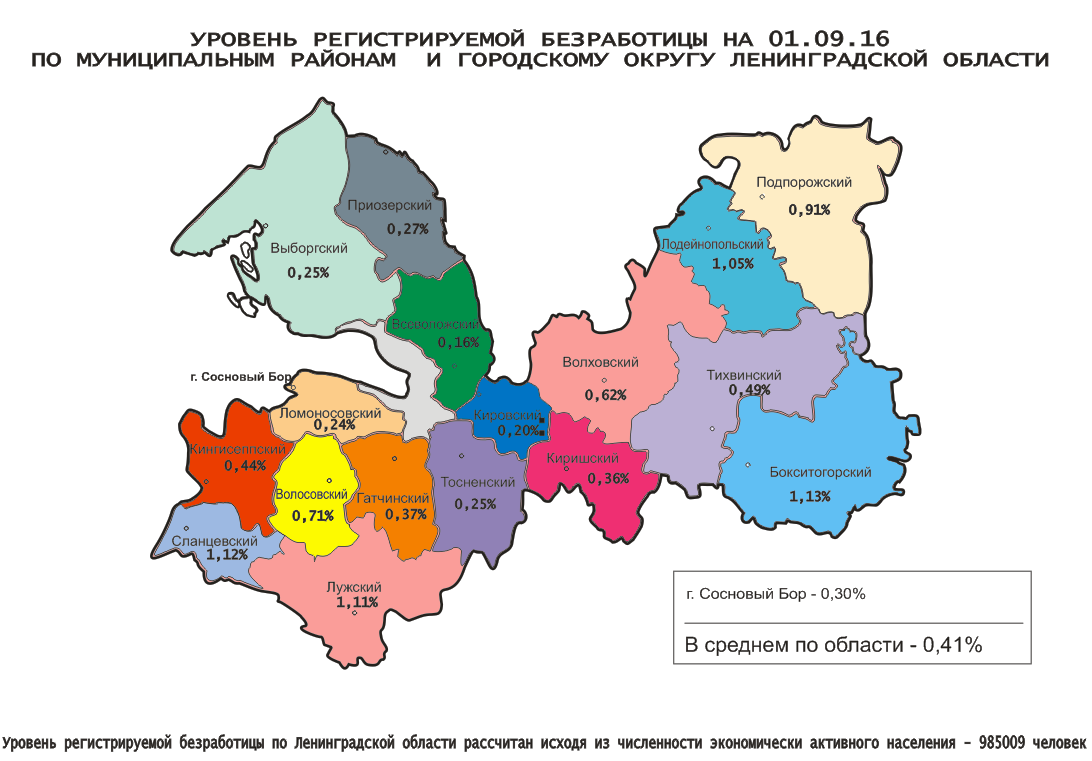 Комитет по труду и занятости населения Ленинградской области. Сектор анализа рынка труда, информации и программ занятостиСанкт-Петербург, Трамвайный пр., д.12, корп.2. Телефон: (812) 753-76-55, факс: (812) 753-70-40. Эл. почта: ktzn_lo@lenreg.ru.Сайт: Комитета по труду и занятости населения Ленинградской области: www.job.lenobl.ru; Роструда: www.rostrud.info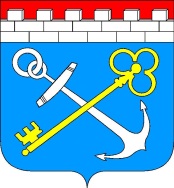 АДМИНИСТРАЦИЯ ЛЕНИНГРАДСКОЙ ОБЛАСТИКОМИТЕТ ПО ТРУДУ И ЗАНЯТОСТИ НАСЕЛЕНИЯ ЛЕНИНГРАДСКОЙ ОБЛАСТИИ Н Ф О Р М А Ц И Яо развитии рынка трудаЛенинградской областив августе 2016 года2016слесарь – 911продавец – 295токарь – 123водитель – 620электрик, электромонтер – 258тракторист –101швея – 620плотник – 253электромонтажник – 97монтажник – 546стропальщик – 231станочник – 91оператор – 489повар – 186столяр – 41машинист – 425каменщик – 177фрезеровщик – 37сварщик – 326маляр, штукатур – 129врач – 693фельдшер – 181охранник – 61инженер – 574полицейский (следователь) – 155воспитатель – 53военнослужащий – 524техник – 144администратор – 36медицинская сестра – 427кассир – 108инспектор – 34агент – 210менеджер – 101экономист – 22мастер – 185механик – 78технолог – 15педагог (преподаватель, учитель) – 183бухгалтер – 65рабочие (включая подсобных рабочих, кухонных рабочих, дорожных рабочих, рабочих) – 1563рабочие (включая подсобных рабочих, кухонных рабочих, дорожных рабочих, рабочих) – 1563рабочие (включая подсобных рабочих, кухонных рабочих, дорожных рабочих, рабочих) – 1563стрелок – 372сортировщик – 73животновод – 20уборщик – 327дворник – 60сторож (вахтер) – 19монтер (пути) – 159овощевод – 51почтальон – 13укладчик (упаковщик) – 102санитар – 44помощник воспитателя – 10грузчик – 100мойщик – 40кладовщик – 78фасовщица – 21Ниже среднеобластного 
(менее 0,41%)Ниже среднеобластного 
(менее 0,41%)Ниже среднеобластного 
(менее 0,41%)Выше среднеобластного (более 0,41%)Выше среднеобластного (более 0,41%)Выше среднеобластного (более 0,41%)Выше среднеобластного (более 0,41%)Выше среднеобластного (более 0,41%)Выше среднеобластного (более 0,41%)от 0,41% до 1%от 0,41% до 1%от 0,41% до 1%более 1% более 1% более 1% №п/пМуниципальныерайоны,городской округУровеньрег. без-работицы, %№п/пМуниципальныерайоныУровеньрег. без-работицы, %№п/пМуниципальныерайоныУровеньрег. без-работицы, %1.Всеволожский0,161.Кингисеппский0,441.Бокситогорский 1,132.Кировский0,202.Тихвинский0,492.Сланцевский1,123.Ломоносовский  0,243.Волховский0,623.Лужский1,114.Выборгский0,254.Волосовский 0,714.Лодейнопольский1,055.Тосненский0,255.Подпорожский0,916.Приозерский0,277.Сосновоборский0,308.Киришский 0,369.Гатчинский0,37№№№МуниципальныеМуниципальныеМуниципальныеМуниципальныеИюльИюльИюльИюльИюльИюльИюльИюльИюльИюльИюльИюльИюльИюльИюльИюльИюльИюльИюльИюльИюльИюльИюльИюльИюльИюльИюльАвгустАвгустАвгустАвгустАвгустАвгустАвгустАвгустАвгустАвгустАвгустАвгустАвгустАвгустАвгустАвгустАвгустАвгустАвгустп/пп/пп/прайоны, городской округрайоны, городской округрайоны, городской округрайоны, городской округКоличествоКоличествоКоличествоКоличествоКоличествоКоличествоОбратились за госуслугой по: Обратились за госуслугой по: Обратились за госуслугой по: Обратились за госуслугой по: Обратились за госуслугой по: Обратились за госуслугой по: Обратились за госуслугой по: Обратились за госуслугой по: Обратились за госуслугой по: Обратились за госуслугой по: Обратились за госуслугой по: Обратились за госуслугой по: Обратились за госуслугой по: Обратились за госуслугой по: Обратились за госуслугой по: Обратились за госуслугой по: Обратились за госуслугой по: Обратились за госуслугой по: Обратились за госуслугой по: Обратились за госуслугой по: Обратились за госуслугой по: КоличествоКоличествоКоличествоКоличествоОбратились за госуслугой по:Обратились за госуслугой по:Обратились за госуслугой по:Обратились за госуслугой по:Обратились за госуслугой по:Обратились за госуслугой по:Обратились за госуслугой по:Обратились за госуслугой по:Обратились за госуслугой по:Обратились за госуслугой по:Обратились за госуслугой по:Обратились за госуслугой по:Обратились за госуслугой по:Обратились за госуслугой по:Обратились за госуслугой по:заявлений граждан о предоставлении госуслуг, (ед.)заявлений граждан о предоставлении госуслуг, (ед.)заявлений граждан о предоставлении госуслуг, (ед.)заявлений граждан о предоставлении госуслуг, (ед.)заявлений граждан о предоставлении госуслуг, (ед.)заявлений граждан о предоставлении госуслуг, (ед.)содействию в поиске подходящей работы, (чел.)содействию в поиске подходящей работы, (чел.)содействию в поиске подходящей работы, (чел.)содействию в поиске подходящей работы, (чел.)содействию в поиске подходящей работы, (чел.)профориентации, (чел.)профориентации, (чел.)профориентации, (чел.)профориентации, (чел.)профориентации, (чел.)профориентации, (чел.)профориентации, (чел.)профориентации, (чел.)профориентации, (чел.)информированию о положении на рынке труда, (чел.)информированию о положении на рынке труда, (чел.)информированию о положении на рынке труда, (чел.)информированию о положении на рынке труда, (чел.)информированию о положении на рынке труда, (чел.)информированию о положении на рынке труда, (чел.)информированию о положении на рынке труда, (чел.)заявлений граждан о предоставлении госуслуг, (ед.)заявлений граждан о предоставлении госуслуг, (ед.)заявлений граждан о предоставлении госуслуг, (ед.)заявлений граждан о предоставлении госуслуг, (ед.)содействию в поиске подходящей работы, (чел.)содействию в поиске подходящей работы, (чел.)содействию в поиске подходящей работы, (чел.)содействию в поиске подходящей работы, (чел.)содействию в поиске подходящей работы, (чел.)профориентации, (чел.)профориентации, (чел.)профориентации, (чел.)профориентации, (чел.)профориентации, (чел.)профориентации, (чел.)информированию о положении на рынке труда, (чел.)информированию о положении на рынке труда, (чел.)информированию о положении на рынке труда, (чел.)информированию о положении на рынке труда, (чел.)гр.5:   гр.1, %гр.5:   гр.1, %гр.5:   гр.1, %гр.5:   гр.1, %АААВВВВ111111222223333333334444444555566666777777888899991.1.1.Бокситогорский Бокситогорский Бокситогорский Бокситогорский 4174174174174174171551551551551558686868686868686867272727272727238238238238217817817817817825252525252514814814814891,691,691,691,62.2.2.Волосовский Волосовский Волосовский Волосовский 5005005005005005006262626262162162162162162162162162162235235235235235235235338338338338525252525242424242424221721721721767,667,667,667,63.3.3.Волховский Волховский Волховский Волховский 35335335335335335311811811811811830303030303030303012612612612612612612628528528528511211211211211220202020202013013013013080,780,780,780,74.4.4.Всеволожский Всеволожский Всеволожский Всеволожский 88888888888888888842642642642642638383838383838383810210210210210210210267667667667631831831831831842424242424210910910910976,176,176,176,15.5.5.Выборгский Выборгский Выборгский Выборгский 10011001100110011001100149549549549549544444444414214214214214214214280880880880831831831831831816516516516516516510110110110180,780,780,780,76.6.6.Гатчинский Гатчинский Гатчинский Гатчинский 1134113411341134113411345005005005005003333333333333333336006006006006006006001538153815381538376376376376376620620620620620620522522522522135,6135,6135,6135,67.7.7.КингисеппскийКингисеппскийКингисеппскийКингисеппский51151151151151151126926926926926951515151515151515117717717717717717717739439439439416416416416416443434343434318718718718777,177,177,177,18.8.8.Киришский Киришский Киришский Киришский 2872872872872872878282828282454545454545454545132132132132132132132498498498498144144144144144797979797979202202202202173,5173,5173,5173,59.9.9.Кировский Кировский Кировский Кировский 43943943943943943921521521521521517171717171717171773737373737373278278278278969696969653535353535312612612612663,363,363,363,310.10.10.Лодейнопольский Лодейнопольский Лодейнопольский Лодейнопольский 3283283283283283287777777777212121212121212121194194194194194194194251251251251858585858500000013813813813876,576,576,576,511.11.11.ЛомоносовскийЛомоносовскийЛомоносовскийЛомоносовский292292292292292292106106106106106121121121121121121121121121656565656565652322322322321441441441441440000008686868679,579,579,579,512.12.12.Лужский Лужский Лужский Лужский 420420420420420420128128128128128616161616161616161144144144144144144144285285285285959595959542424242424210010010010067,967,967,967,913.13.13.Подпорожский Подпорожский Подпорожский Подпорожский 2862862862862862861741741741741742222222221111111373373373373929292929214914914914914914971717171130,4130,4130,4130,414.14.14.Приозерский Приозерский Приозерский Приозерский 3923923923923923921511511511511518686868686868686862121212121212114414414414458585858581818181818182424242436,736,736,736,715.15.15.Сланцевский Сланцевский Сланцевский Сланцевский 58658658658658658613313313313313317017017017017017017017017013313313313313313313330930930930962626262621151151151151151156262626252,752,752,752,716.16.16.Cосновоборский г.о.Cосновоборский г.о.Cосновоборский г.о.Cосновоборский г.о.52852852852852852822022022022022011111111121521521521521521521528228228228211911911911911910101010101010010010010053,453,453,453,417.17.17.Тихвинский Тихвинский Тихвинский Тихвинский 263263263263263263164164164164164232323232323232323707070707070702572572572571471471471471473939393939396363636397,797,797,797,718.18.18.Тосненский Тосненский Тосненский Тосненский 3863863863863863861831831831831831313131313131313137979797979797919119119119187878787871010101010105151515149,549,549,549,5Итого по областиИтого по областиИтого по областиИтого по области901190119011901190119011365836583658365836589649649649649649649649649642581258125812581258125812581752175217521752126472647264726472647147214721472147214721472243724372437243783,583,583,583,5ЧИСЛЕННОСТЬ ГРАЖДАН, ОБРАТИВШИХСЯ ЗА СОДЕЙСТВИЕМ В ПОИСКЕ ПОДХОДЯЩЕЙ РАБОТЫ, 
ТЕКУЩИЙ СПРОС НА РАБОЧУЮ СИЛУЧИСЛЕННОСТЬ ГРАЖДАН, ОБРАТИВШИХСЯ ЗА СОДЕЙСТВИЕМ В ПОИСКЕ ПОДХОДЯЩЕЙ РАБОТЫ, 
ТЕКУЩИЙ СПРОС НА РАБОЧУЮ СИЛУЧИСЛЕННОСТЬ ГРАЖДАН, ОБРАТИВШИХСЯ ЗА СОДЕЙСТВИЕМ В ПОИСКЕ ПОДХОДЯЩЕЙ РАБОТЫ, 
ТЕКУЩИЙ СПРОС НА РАБОЧУЮ СИЛУЧИСЛЕННОСТЬ ГРАЖДАН, ОБРАТИВШИХСЯ ЗА СОДЕЙСТВИЕМ В ПОИСКЕ ПОДХОДЯЩЕЙ РАБОТЫ, 
ТЕКУЩИЙ СПРОС НА РАБОЧУЮ СИЛУЧИСЛЕННОСТЬ ГРАЖДАН, ОБРАТИВШИХСЯ ЗА СОДЕЙСТВИЕМ В ПОИСКЕ ПОДХОДЯЩЕЙ РАБОТЫ, 
ТЕКУЩИЙ СПРОС НА РАБОЧУЮ СИЛУЧИСЛЕННОСТЬ ГРАЖДАН, ОБРАТИВШИХСЯ ЗА СОДЕЙСТВИЕМ В ПОИСКЕ ПОДХОДЯЩЕЙ РАБОТЫ, 
ТЕКУЩИЙ СПРОС НА РАБОЧУЮ СИЛУЧИСЛЕННОСТЬ ГРАЖДАН, ОБРАТИВШИХСЯ ЗА СОДЕЙСТВИЕМ В ПОИСКЕ ПОДХОДЯЩЕЙ РАБОТЫ, 
ТЕКУЩИЙ СПРОС НА РАБОЧУЮ СИЛУЧИСЛЕННОСТЬ ГРАЖДАН, ОБРАТИВШИХСЯ ЗА СОДЕЙСТВИЕМ В ПОИСКЕ ПОДХОДЯЩЕЙ РАБОТЫ, 
ТЕКУЩИЙ СПРОС НА РАБОЧУЮ СИЛУЧИСЛЕННОСТЬ ГРАЖДАН, ОБРАТИВШИХСЯ ЗА СОДЕЙСТВИЕМ В ПОИСКЕ ПОДХОДЯЩЕЙ РАБОТЫ, 
ТЕКУЩИЙ СПРОС НА РАБОЧУЮ СИЛУЧИСЛЕННОСТЬ ГРАЖДАН, ОБРАТИВШИХСЯ ЗА СОДЕЙСТВИЕМ В ПОИСКЕ ПОДХОДЯЩЕЙ РАБОТЫ, 
ТЕКУЩИЙ СПРОС НА РАБОЧУЮ СИЛУЧИСЛЕННОСТЬ ГРАЖДАН, ОБРАТИВШИХСЯ ЗА СОДЕЙСТВИЕМ В ПОИСКЕ ПОДХОДЯЩЕЙ РАБОТЫ, 
ТЕКУЩИЙ СПРОС НА РАБОЧУЮ СИЛУЧИСЛЕННОСТЬ ГРАЖДАН, ОБРАТИВШИХСЯ ЗА СОДЕЙСТВИЕМ В ПОИСКЕ ПОДХОДЯЩЕЙ РАБОТЫ, 
ТЕКУЩИЙ СПРОС НА РАБОЧУЮ СИЛУЧИСЛЕННОСТЬ ГРАЖДАН, ОБРАТИВШИХСЯ ЗА СОДЕЙСТВИЕМ В ПОИСКЕ ПОДХОДЯЩЕЙ РАБОТЫ, 
ТЕКУЩИЙ СПРОС НА РАБОЧУЮ СИЛУЧИСЛЕННОСТЬ ГРАЖДАН, ОБРАТИВШИХСЯ ЗА СОДЕЙСТВИЕМ В ПОИСКЕ ПОДХОДЯЩЕЙ РАБОТЫ, 
ТЕКУЩИЙ СПРОС НА РАБОЧУЮ СИЛУЧИСЛЕННОСТЬ ГРАЖДАН, ОБРАТИВШИХСЯ ЗА СОДЕЙСТВИЕМ В ПОИСКЕ ПОДХОДЯЩЕЙ РАБОТЫ, 
ТЕКУЩИЙ СПРОС НА РАБОЧУЮ СИЛУЧИСЛЕННОСТЬ ГРАЖДАН, ОБРАТИВШИХСЯ ЗА СОДЕЙСТВИЕМ В ПОИСКЕ ПОДХОДЯЩЕЙ РАБОТЫ, 
ТЕКУЩИЙ СПРОС НА РАБОЧУЮ СИЛУЧИСЛЕННОСТЬ ГРАЖДАН, ОБРАТИВШИХСЯ ЗА СОДЕЙСТВИЕМ В ПОИСКЕ ПОДХОДЯЩЕЙ РАБОТЫ, 
ТЕКУЩИЙ СПРОС НА РАБОЧУЮ СИЛУЧИСЛЕННОСТЬ ГРАЖДАН, ОБРАТИВШИХСЯ ЗА СОДЕЙСТВИЕМ В ПОИСКЕ ПОДХОДЯЩЕЙ РАБОТЫ, 
ТЕКУЩИЙ СПРОС НА РАБОЧУЮ СИЛУЧИСЛЕННОСТЬ ГРАЖДАН, ОБРАТИВШИХСЯ ЗА СОДЕЙСТВИЕМ В ПОИСКЕ ПОДХОДЯЩЕЙ РАБОТЫ, 
ТЕКУЩИЙ СПРОС НА РАБОЧУЮ СИЛУЧИСЛЕННОСТЬ ГРАЖДАН, ОБРАТИВШИХСЯ ЗА СОДЕЙСТВИЕМ В ПОИСКЕ ПОДХОДЯЩЕЙ РАБОТЫ, 
ТЕКУЩИЙ СПРОС НА РАБОЧУЮ СИЛУЧИСЛЕННОСТЬ ГРАЖДАН, ОБРАТИВШИХСЯ ЗА СОДЕЙСТВИЕМ В ПОИСКЕ ПОДХОДЯЩЕЙ РАБОТЫ, 
ТЕКУЩИЙ СПРОС НА РАБОЧУЮ СИЛУЧИСЛЕННОСТЬ ГРАЖДАН, ОБРАТИВШИХСЯ ЗА СОДЕЙСТВИЕМ В ПОИСКЕ ПОДХОДЯЩЕЙ РАБОТЫ, 
ТЕКУЩИЙ СПРОС НА РАБОЧУЮ СИЛУЧИСЛЕННОСТЬ ГРАЖДАН, ОБРАТИВШИХСЯ ЗА СОДЕЙСТВИЕМ В ПОИСКЕ ПОДХОДЯЩЕЙ РАБОТЫ, 
ТЕКУЩИЙ СПРОС НА РАБОЧУЮ СИЛУЧИСЛЕННОСТЬ ГРАЖДАН, ОБРАТИВШИХСЯ ЗА СОДЕЙСТВИЕМ В ПОИСКЕ ПОДХОДЯЩЕЙ РАБОТЫ, 
ТЕКУЩИЙ СПРОС НА РАБОЧУЮ СИЛУЧИСЛЕННОСТЬ ГРАЖДАН, ОБРАТИВШИХСЯ ЗА СОДЕЙСТВИЕМ В ПОИСКЕ ПОДХОДЯЩЕЙ РАБОТЫ, 
ТЕКУЩИЙ СПРОС НА РАБОЧУЮ СИЛУЧИСЛЕННОСТЬ ГРАЖДАН, ОБРАТИВШИХСЯ ЗА СОДЕЙСТВИЕМ В ПОИСКЕ ПОДХОДЯЩЕЙ РАБОТЫ, 
ТЕКУЩИЙ СПРОС НА РАБОЧУЮ СИЛУЧИСЛЕННОСТЬ ГРАЖДАН, ОБРАТИВШИХСЯ ЗА СОДЕЙСТВИЕМ В ПОИСКЕ ПОДХОДЯЩЕЙ РАБОТЫ, 
ТЕКУЩИЙ СПРОС НА РАБОЧУЮ СИЛУЧИСЛЕННОСТЬ ГРАЖДАН, ОБРАТИВШИХСЯ ЗА СОДЕЙСТВИЕМ В ПОИСКЕ ПОДХОДЯЩЕЙ РАБОТЫ, 
ТЕКУЩИЙ СПРОС НА РАБОЧУЮ СИЛУЧИСЛЕННОСТЬ ГРАЖДАН, ОБРАТИВШИХСЯ ЗА СОДЕЙСТВИЕМ В ПОИСКЕ ПОДХОДЯЩЕЙ РАБОТЫ, 
ТЕКУЩИЙ СПРОС НА РАБОЧУЮ СИЛУЧИСЛЕННОСТЬ ГРАЖДАН, ОБРАТИВШИХСЯ ЗА СОДЕЙСТВИЕМ В ПОИСКЕ ПОДХОДЯЩЕЙ РАБОТЫ, 
ТЕКУЩИЙ СПРОС НА РАБОЧУЮ СИЛУЧИСЛЕННОСТЬ ГРАЖДАН, ОБРАТИВШИХСЯ ЗА СОДЕЙСТВИЕМ В ПОИСКЕ ПОДХОДЯЩЕЙ РАБОТЫ, 
ТЕКУЩИЙ СПРОС НА РАБОЧУЮ СИЛУЧИСЛЕННОСТЬ ГРАЖДАН, ОБРАТИВШИХСЯ ЗА СОДЕЙСТВИЕМ В ПОИСКЕ ПОДХОДЯЩЕЙ РАБОТЫ, 
ТЕКУЩИЙ СПРОС НА РАБОЧУЮ СИЛУЧИСЛЕННОСТЬ ГРАЖДАН, ОБРАТИВШИХСЯ ЗА СОДЕЙСТВИЕМ В ПОИСКЕ ПОДХОДЯЩЕЙ РАБОТЫ, 
ТЕКУЩИЙ СПРОС НА РАБОЧУЮ СИЛУЧИСЛЕННОСТЬ ГРАЖДАН, ОБРАТИВШИХСЯ ЗА СОДЕЙСТВИЕМ В ПОИСКЕ ПОДХОДЯЩЕЙ РАБОТЫ, 
ТЕКУЩИЙ СПРОС НА РАБОЧУЮ СИЛУЧИСЛЕННОСТЬ ГРАЖДАН, ОБРАТИВШИХСЯ ЗА СОДЕЙСТВИЕМ В ПОИСКЕ ПОДХОДЯЩЕЙ РАБОТЫ, 
ТЕКУЩИЙ СПРОС НА РАБОЧУЮ СИЛУЧИСЛЕННОСТЬ ГРАЖДАН, ОБРАТИВШИХСЯ ЗА СОДЕЙСТВИЕМ В ПОИСКЕ ПОДХОДЯЩЕЙ РАБОТЫ, 
ТЕКУЩИЙ СПРОС НА РАБОЧУЮ СИЛУЧИСЛЕННОСТЬ ГРАЖДАН, ОБРАТИВШИХСЯ ЗА СОДЕЙСТВИЕМ В ПОИСКЕ ПОДХОДЯЩЕЙ РАБОТЫ, 
ТЕКУЩИЙ СПРОС НА РАБОЧУЮ СИЛУЧИСЛЕННОСТЬ ГРАЖДАН, ОБРАТИВШИХСЯ ЗА СОДЕЙСТВИЕМ В ПОИСКЕ ПОДХОДЯЩЕЙ РАБОТЫ, 
ТЕКУЩИЙ СПРОС НА РАБОЧУЮ СИЛУЧИСЛЕННОСТЬ ГРАЖДАН, ОБРАТИВШИХСЯ ЗА СОДЕЙСТВИЕМ В ПОИСКЕ ПОДХОДЯЩЕЙ РАБОТЫ, 
ТЕКУЩИЙ СПРОС НА РАБОЧУЮ СИЛУЧИСЛЕННОСТЬ ГРАЖДАН, ОБРАТИВШИХСЯ ЗА СОДЕЙСТВИЕМ В ПОИСКЕ ПОДХОДЯЩЕЙ РАБОТЫ, 
ТЕКУЩИЙ СПРОС НА РАБОЧУЮ СИЛУЧИСЛЕННОСТЬ ГРАЖДАН, ОБРАТИВШИХСЯ ЗА СОДЕЙСТВИЕМ В ПОИСКЕ ПОДХОДЯЩЕЙ РАБОТЫ, 
ТЕКУЩИЙ СПРОС НА РАБОЧУЮ СИЛУЧИСЛЕННОСТЬ ГРАЖДАН, ОБРАТИВШИХСЯ ЗА СОДЕЙСТВИЕМ В ПОИСКЕ ПОДХОДЯЩЕЙ РАБОТЫ, 
ТЕКУЩИЙ СПРОС НА РАБОЧУЮ СИЛУЧИСЛЕННОСТЬ ГРАЖДАН, ОБРАТИВШИХСЯ ЗА СОДЕЙСТВИЕМ В ПОИСКЕ ПОДХОДЯЩЕЙ РАБОТЫ, 
ТЕКУЩИЙ СПРОС НА РАБОЧУЮ СИЛУЧИСЛЕННОСТЬ ГРАЖДАН, ОБРАТИВШИХСЯ ЗА СОДЕЙСТВИЕМ В ПОИСКЕ ПОДХОДЯЩЕЙ РАБОТЫ, 
ТЕКУЩИЙ СПРОС НА РАБОЧУЮ СИЛУЧИСЛЕННОСТЬ ГРАЖДАН, ОБРАТИВШИХСЯ ЗА СОДЕЙСТВИЕМ В ПОИСКЕ ПОДХОДЯЩЕЙ РАБОТЫ, 
ТЕКУЩИЙ СПРОС НА РАБОЧУЮ СИЛУЧИСЛЕННОСТЬ ГРАЖДАН, ОБРАТИВШИХСЯ ЗА СОДЕЙСТВИЕМ В ПОИСКЕ ПОДХОДЯЩЕЙ РАБОТЫ, 
ТЕКУЩИЙ СПРОС НА РАБОЧУЮ СИЛУЧИСЛЕННОСТЬ ГРАЖДАН, ОБРАТИВШИХСЯ ЗА СОДЕЙСТВИЕМ В ПОИСКЕ ПОДХОДЯЩЕЙ РАБОТЫ, 
ТЕКУЩИЙ СПРОС НА РАБОЧУЮ СИЛУЧИСЛЕННОСТЬ ГРАЖДАН, ОБРАТИВШИХСЯ ЗА СОДЕЙСТВИЕМ В ПОИСКЕ ПОДХОДЯЩЕЙ РАБОТЫ, 
ТЕКУЩИЙ СПРОС НА РАБОЧУЮ СИЛУЧИСЛЕННОСТЬ ГРАЖДАН, ОБРАТИВШИХСЯ ЗА СОДЕЙСТВИЕМ В ПОИСКЕ ПОДХОДЯЩЕЙ РАБОТЫ, 
ТЕКУЩИЙ СПРОС НА РАБОЧУЮ СИЛУЧИСЛЕННОСТЬ ГРАЖДАН, ОБРАТИВШИХСЯ ЗА СОДЕЙСТВИЕМ В ПОИСКЕ ПОДХОДЯЩЕЙ РАБОТЫ, 
ТЕКУЩИЙ СПРОС НА РАБОЧУЮ СИЛУЧИСЛЕННОСТЬ ГРАЖДАН, ОБРАТИВШИХСЯ ЗА СОДЕЙСТВИЕМ В ПОИСКЕ ПОДХОДЯЩЕЙ РАБОТЫ, 
ТЕКУЩИЙ СПРОС НА РАБОЧУЮ СИЛУЧИСЛЕННОСТЬ ГРАЖДАН, ОБРАТИВШИХСЯ ЗА СОДЕЙСТВИЕМ В ПОИСКЕ ПОДХОДЯЩЕЙ РАБОТЫ, 
ТЕКУЩИЙ СПРОС НА РАБОЧУЮ СИЛУЧИСЛЕННОСТЬ ГРАЖДАН, ОБРАТИВШИХСЯ ЗА СОДЕЙСТВИЕМ В ПОИСКЕ ПОДХОДЯЩЕЙ РАБОТЫ, 
ТЕКУЩИЙ СПРОС НА РАБОЧУЮ СИЛУЧИСЛЕННОСТЬ ГРАЖДАН, ОБРАТИВШИХСЯ ЗА СОДЕЙСТВИЕМ В ПОИСКЕ ПОДХОДЯЩЕЙ РАБОТЫ, 
ТЕКУЩИЙ СПРОС НА РАБОЧУЮ СИЛУЧИСЛЕННОСТЬ ГРАЖДАН, ОБРАТИВШИХСЯ ЗА СОДЕЙСТВИЕМ В ПОИСКЕ ПОДХОДЯЩЕЙ РАБОТЫ, 
ТЕКУЩИЙ СПРОС НА РАБОЧУЮ СИЛУТаблица 2Таблица 2Таблица 2Таблица 2Таблица 2Таблица 2Таблица 2Таблица 2Таблица 2Таблица 2Таблица 2Таблица 2Таблица 2Таблица 2Таблица 2№№№МуниципальныеМуниципальныеМуниципальныеМуниципальныеЧисленность граждан, обратившихся за содействием в поиске подходящей работы:Численность граждан, обратившихся за содействием в поиске подходящей работы:Численность граждан, обратившихся за содействием в поиске подходящей работы:Численность граждан, обратившихся за содействием в поиске подходящей работы:Численность граждан, обратившихся за содействием в поиске подходящей работы:Численность граждан, обратившихся за содействием в поиске подходящей работы:Численность граждан, обратившихся за содействием в поиске подходящей работы:Численность граждан, обратившихся за содействием в поиске подходящей работы:Численность граждан, обратившихся за содействием в поиске подходящей работы:Численность граждан, обратившихся за содействием в поиске подходящей работы:Численность граждан, обратившихся за содействием в поиске подходящей работы:Численность граждан, обратившихся за содействием в поиске подходящей работы:Численность граждан, обратившихся за содействием в поиске подходящей работы:Численность граждан, обратившихся за содействием в поиске подходящей работы:Численность граждан, обратившихся за содействием в поиске подходящей работы:Численность граждан, обратившихся за содействием в поиске подходящей работы:Численность граждан, обратившихся за содействием в поиске подходящей работы:Численность граждан, обратившихся за содействием в поиске подходящей работы:Численность граждан, обратившихся за содействием в поиске подходящей работы:Численность граждан, обратившихся за содействием в поиске подходящей работы:Численность граждан, обратившихся за содействием в поиске подходящей работы:Численность граждан, обратившихся за содействием в поиске подходящей работы:Численность граждан, обратившихся за содействием в поиске подходящей работы:Численность граждан, обратившихся за содействием в поиске подходящей работы:Численность граждан, обратившихся за содействием в поиске подходящей работы:Численность граждан, обратившихся за содействием в поиске подходящей работы:Численность граждан, обратившихся за содействием в поиске подходящей работы:Численность граждан, обратившихся за содействием в поиске подходящей работы:Численность граждан, обратившихся за содействием в поиске подходящей работы:Численность граждан, обратившихся за содействием в поиске подходящей работы:Численность граждан, обратившихся за содействием в поиске подходящей работы:Текущий спрос на рабочуюТекущий спрос на рабочуюТекущий спрос на рабочуюТекущий спрос на рабочуюТекущий спрос на рабочуюТекущий спрос на рабочуюТекущий спрос на рабочуюТекущий спрос на рабочуюТекущий спрос на рабочуюТекущий спрос на рабочуюТекущий спрос на рабочуюТекущий спрос на рабочуюТекущий спрос на рабочуюТекущий спрос на рабочуюТекущий спрос на рабочуюп/пп/пп/прайоны, городской округ районы, городской округ районы, городской округ районы, городской округ Поставлено на учет, (чел.)Поставлено на учет, (чел.)Поставлено на учет, (чел.)Поставлено на учет, (чел.)Поставлено на учет, (чел.)Поставлено на учет, (чел.)Поставлено на учет, (чел.)Поставлено на учет, (чел.)Поставлено на учет, (чел.)Поставлено на учет, (чел.)Поставлено на учет, (чел.)Поставлено на учет, (чел.)Поставлено на учет, (чел.)Поставлено на учет, (чел.)Поставлено на учет, (чел.)Состоит на учете, (чел.)Состоит на учете, (чел.)Состоит на учете, (чел.)Состоит на учете, (чел.)Состоит на учете, (чел.)Состоит на учете, (чел.)Состоит на учете, (чел.)Состоит на учете, (чел.)Состоит на учете, (чел.)Состоит на учете, (чел.)Состоит на учете, (чел.)Состоит на учете, (чел.)Состоит на учете, (чел.)Состоит на учете, (чел.)Состоит на учете, (чел.)Состоит на учете, (чел.)силу (вакансии) на, (ед.)силу (вакансии) на, (ед.)силу (вакансии) на, (ед.)силу (вакансии) на, (ед.)силу (вакансии) на, (ед.)силу (вакансии) на, (ед.)силу (вакансии) на, (ед.)силу (вакансии) на, (ед.)силу (вакансии) на, (ед.)силу (вакансии) на, (ед.)силу (вакансии) на, (ед.)силу (вакансии) на, (ед.)силу (вакансии) на, (ед.)силу (вакансии) на, (ед.)силу (вакансии) на, (ед.)июльиюльиюльиюльиюльавгуставгуставгуставгуставгуставгустгр.2:гр.1,%гр.2:гр.1,%гр.2:гр.1,%гр.2:гр.1,%01.08.201601.08.201601.08.201601.08.201601.08.201601.08.201601.09.201601.09.201601.09.201601.09.201601.09.2016гр.5:гр.4,%гр.5:гр.4,%гр.5:гр.4,%гр.5:гр.4,%гр.5:гр.4,%01.08.201601.08.201601.08.201601.08.201601.08.201601.08.201601.09.201601.09.201601.09.201601.09.2016гр.8:гр.7,%гр.8:гр.7,%гр.8:гр.7,%гр.8:гр.7,%гр.8:гр.7,%АААBBBB11111222222333344444455555666667777778888999991.1.1.Бокситогорский Бокситогорский Бокситогорский Бокситогорский 155155155155155178178178178178178114,8114,8114,8114,8327327327327327327397397397397397121,4121,4121,4121,4121,436136136136136136133133133133191,791,791,791,791,72.2.2.Волосовский Волосовский Волосовский Волосовский 626262626252525252525283,983,983,983,922422422422422422420220220220220290,290,290,290,290,2224224224224224224246246246246109,8109,8109,8109,8109,83.3.3.Волховский Волховский Волховский Волховский 11811811811811811211211211211211294,994,994,994,946946946946946946944844844844844895,595,595,595,595,555355355355355355352752752752795,395,395,395,395,34.4.4.Всеволожский Всеволожский Всеволожский Всеволожский 42642642642642631831831831831831874,674,674,674,6680680680680680680698698698698698102,6102,6102,6102,6102,6302430243024302430243024278927892789278992,292,292,292,292,25.5.5.Выборгский Выборгский Выборгский Выборгский 49549549549549531831831831831831864,264,264,264,2345345345345345345359359359359359104,1104,1104,1104,1104,1111611161116111611161116102610261026102691,991,991,991,991,96.6.6.Гатчинский Гатчинский Гатчинский Гатчинский 50050050050050037637637637637637675,275,275,275,2673673673673673673694694694694694103,1103,1103,1103,1103,1112811281128112811281128112411241124112499,699,699,699,699,67.7.7.Кингисеппский Кингисеппский Кингисеппский Кингисеппский 26926926926926916416416416416416461,061,061,061,0227227227227227227242242242242242106,6106,6106,6106,6106,62732273227322732273227323194319431943194116,9116,9116,9116,9116,98.8.8.Киришский Киришский Киришский Киришский 8282828282144144144144144144175,6175,6175,6175,620120120120120120119919919919919999,099,099,099,099,0472472472472472472477477477477101,1101,1101,1101,1101,19.9.9.Кировский Кировский Кировский Кировский 21521521521521596969696969644,744,744,744,721421421421421421420620620620620696,396,396,396,396,3937937937937937937944944944944100,7100,7100,7100,7100,710.10.10.Лодейнопольский Лодейнопольский Лодейнопольский Лодейнопольский 7777777777858585858585110,4110,4110,4110,4188188188188188188210210210210210111,7111,7111,7111,7111,78282828282827373737389,089,089,089,089,011.11.11.ЛомоносовскийЛомоносовскийЛомоносовскийЛомоносовский106106106106106144144144144144144135,8135,8135,8135,8142142142142142142162162162162162114,1114,1114,1114,1114,1506506506506506506529529529529104,5104,5104,5104,5104,512.12.12.Лужский Лужский Лужский Лужский 12812812812812895959595959574,274,274,274,241841841841841841841441441441441499,099,099,099,099,0772772772772772772792792792792102,6102,6102,6102,6102,613.13.13.Подпорожский Подпорожский Подпорожский Подпорожский 17417417417417492929292929252,952,952,952,9198198198198198198199199199199199100,5100,5100,5100,5100,5247247247247247247262262262262106,1106,1106,1106,1106,114.14.14.Приозерский Приозерский Приозерский Приозерский 15115115115115158585858585838,438,438,438,49494949494949494949494100,0100,0100,0100,0100,039339339339339339335135135135189,389,389,389,389,315.15.15.Сланцевский Сланцевский Сланцевский Сланцевский 13313313313313362626262626246,646,646,646,638438438438438438430430430430430479,279,279,279,279,229529529529529529525525525525586,486,486,486,486,416.16.16.Cосновоборский г.о.Cосновоборский г.о.Cосновоборский г.о.Cосновоборский г.о.22022022022022011911911911911911954,154,154,154,120820820820820820818918918918918990,990,990,990,990,9173417341734173417341734172417241724172499,499,499,499,499,417.17.17.Тихвинский Тихвинский Тихвинский Тихвинский 16416416416416414714714714714714789,689,689,689,630630630630630630628428428428428492,892,892,892,892,81964196419641964196419642066206620662066105,2105,2105,2105,2105,218.18.18.Тосненский Тосненский Тосненский Тосненский 18318318318318387878787878747,547,547,547,531831831831831831830730730730730796,596,596,596,596,51412141214121412141214121429142914291429101,2101,2101,2101,2101,2Итого по областиИтого по областиИтого по областиИтого по области3658365836583658365826472647264726472647264772,472,472,472,45616561656165616561656165608560856085608560899,999,999,999,999,917952179521795217952179521795218139181391813918139101101101101101КОЛИЧЕСТВО ПРЕДПРИЯТИЙ И ДВИЖЕНИЕ ЗАЯВЛЕННЫХ ИМИ ВАКАНСИЙ В МУНИЦИПАЛЬНЫХ РАЙОНАХ И ГОРОДСКОМ ОКРУГЕ  ЛЕНИНГРАДСКОЙ ОБЛАСТИ Таблица 3КОЛИЧЕСТВО ПРЕДПРИЯТИЙ И ДВИЖЕНИЕ ЗАЯВЛЕННЫХ ИМИ ВАКАНСИЙ В МУНИЦИПАЛЬНЫХ РАЙОНАХ И ГОРОДСКОМ ОКРУГЕ  ЛЕНИНГРАДСКОЙ ОБЛАСТИ Таблица 3КОЛИЧЕСТВО ПРЕДПРИЯТИЙ И ДВИЖЕНИЕ ЗАЯВЛЕННЫХ ИМИ ВАКАНСИЙ В МУНИЦИПАЛЬНЫХ РАЙОНАХ И ГОРОДСКОМ ОКРУГЕ  ЛЕНИНГРАДСКОЙ ОБЛАСТИ Таблица 3КОЛИЧЕСТВО ПРЕДПРИЯТИЙ И ДВИЖЕНИЕ ЗАЯВЛЕННЫХ ИМИ ВАКАНСИЙ В МУНИЦИПАЛЬНЫХ РАЙОНАХ И ГОРОДСКОМ ОКРУГЕ  ЛЕНИНГРАДСКОЙ ОБЛАСТИ Таблица 3КОЛИЧЕСТВО ПРЕДПРИЯТИЙ И ДВИЖЕНИЕ ЗАЯВЛЕННЫХ ИМИ ВАКАНСИЙ В МУНИЦИПАЛЬНЫХ РАЙОНАХ И ГОРОДСКОМ ОКРУГЕ  ЛЕНИНГРАДСКОЙ ОБЛАСТИ Таблица 3КОЛИЧЕСТВО ПРЕДПРИЯТИЙ И ДВИЖЕНИЕ ЗАЯВЛЕННЫХ ИМИ ВАКАНСИЙ В МУНИЦИПАЛЬНЫХ РАЙОНАХ И ГОРОДСКОМ ОКРУГЕ  ЛЕНИНГРАДСКОЙ ОБЛАСТИ Таблица 3КОЛИЧЕСТВО ПРЕДПРИЯТИЙ И ДВИЖЕНИЕ ЗАЯВЛЕННЫХ ИМИ ВАКАНСИЙ В МУНИЦИПАЛЬНЫХ РАЙОНАХ И ГОРОДСКОМ ОКРУГЕ  ЛЕНИНГРАДСКОЙ ОБЛАСТИ Таблица 3КОЛИЧЕСТВО ПРЕДПРИЯТИЙ И ДВИЖЕНИЕ ЗАЯВЛЕННЫХ ИМИ ВАКАНСИЙ В МУНИЦИПАЛЬНЫХ РАЙОНАХ И ГОРОДСКОМ ОКРУГЕ  ЛЕНИНГРАДСКОЙ ОБЛАСТИ Таблица 3КОЛИЧЕСТВО ПРЕДПРИЯТИЙ И ДВИЖЕНИЕ ЗАЯВЛЕННЫХ ИМИ ВАКАНСИЙ В МУНИЦИПАЛЬНЫХ РАЙОНАХ И ГОРОДСКОМ ОКРУГЕ  ЛЕНИНГРАДСКОЙ ОБЛАСТИ Таблица 3КОЛИЧЕСТВО ПРЕДПРИЯТИЙ И ДВИЖЕНИЕ ЗАЯВЛЕННЫХ ИМИ ВАКАНСИЙ В МУНИЦИПАЛЬНЫХ РАЙОНАХ И ГОРОДСКОМ ОКРУГЕ  ЛЕНИНГРАДСКОЙ ОБЛАСТИ Таблица 3КОЛИЧЕСТВО ПРЕДПРИЯТИЙ И ДВИЖЕНИЕ ЗАЯВЛЕННЫХ ИМИ ВАКАНСИЙ В МУНИЦИПАЛЬНЫХ РАЙОНАХ И ГОРОДСКОМ ОКРУГЕ  ЛЕНИНГРАДСКОЙ ОБЛАСТИ Таблица 3КОЛИЧЕСТВО ПРЕДПРИЯТИЙ И ДВИЖЕНИЕ ЗАЯВЛЕННЫХ ИМИ ВАКАНСИЙ В МУНИЦИПАЛЬНЫХ РАЙОНАХ И ГОРОДСКОМ ОКРУГЕ  ЛЕНИНГРАДСКОЙ ОБЛАСТИ Таблица 3КОЛИЧЕСТВО ПРЕДПРИЯТИЙ И ДВИЖЕНИЕ ЗАЯВЛЕННЫХ ИМИ ВАКАНСИЙ В МУНИЦИПАЛЬНЫХ РАЙОНАХ И ГОРОДСКОМ ОКРУГЕ  ЛЕНИНГРАДСКОЙ ОБЛАСТИ Таблица 3КОЛИЧЕСТВО ПРЕДПРИЯТИЙ И ДВИЖЕНИЕ ЗАЯВЛЕННЫХ ИМИ ВАКАНСИЙ В МУНИЦИПАЛЬНЫХ РАЙОНАХ И ГОРОДСКОМ ОКРУГЕ  ЛЕНИНГРАДСКОЙ ОБЛАСТИ Таблица 3КОЛИЧЕСТВО ПРЕДПРИЯТИЙ И ДВИЖЕНИЕ ЗАЯВЛЕННЫХ ИМИ ВАКАНСИЙ В МУНИЦИПАЛЬНЫХ РАЙОНАХ И ГОРОДСКОМ ОКРУГЕ  ЛЕНИНГРАДСКОЙ ОБЛАСТИ Таблица 3КОЛИЧЕСТВО ПРЕДПРИЯТИЙ И ДВИЖЕНИЕ ЗАЯВЛЕННЫХ ИМИ ВАКАНСИЙ В МУНИЦИПАЛЬНЫХ РАЙОНАХ И ГОРОДСКОМ ОКРУГЕ  ЛЕНИНГРАДСКОЙ ОБЛАСТИ Таблица 3КОЛИЧЕСТВО ПРЕДПРИЯТИЙ И ДВИЖЕНИЕ ЗАЯВЛЕННЫХ ИМИ ВАКАНСИЙ В МУНИЦИПАЛЬНЫХ РАЙОНАХ И ГОРОДСКОМ ОКРУГЕ  ЛЕНИНГРАДСКОЙ ОБЛАСТИ Таблица 3КОЛИЧЕСТВО ПРЕДПРИЯТИЙ И ДВИЖЕНИЕ ЗАЯВЛЕННЫХ ИМИ ВАКАНСИЙ В МУНИЦИПАЛЬНЫХ РАЙОНАХ И ГОРОДСКОМ ОКРУГЕ  ЛЕНИНГРАДСКОЙ ОБЛАСТИ Таблица 3КОЛИЧЕСТВО ПРЕДПРИЯТИЙ И ДВИЖЕНИЕ ЗАЯВЛЕННЫХ ИМИ ВАКАНСИЙ В МУНИЦИПАЛЬНЫХ РАЙОНАХ И ГОРОДСКОМ ОКРУГЕ  ЛЕНИНГРАДСКОЙ ОБЛАСТИ Таблица 3КОЛИЧЕСТВО ПРЕДПРИЯТИЙ И ДВИЖЕНИЕ ЗАЯВЛЕННЫХ ИМИ ВАКАНСИЙ В МУНИЦИПАЛЬНЫХ РАЙОНАХ И ГОРОДСКОМ ОКРУГЕ  ЛЕНИНГРАДСКОЙ ОБЛАСТИ Таблица 3КОЛИЧЕСТВО ПРЕДПРИЯТИЙ И ДВИЖЕНИЕ ЗАЯВЛЕННЫХ ИМИ ВАКАНСИЙ В МУНИЦИПАЛЬНЫХ РАЙОНАХ И ГОРОДСКОМ ОКРУГЕ  ЛЕНИНГРАДСКОЙ ОБЛАСТИ Таблица 3КОЛИЧЕСТВО ПРЕДПРИЯТИЙ И ДВИЖЕНИЕ ЗАЯВЛЕННЫХ ИМИ ВАКАНСИЙ В МУНИЦИПАЛЬНЫХ РАЙОНАХ И ГОРОДСКОМ ОКРУГЕ  ЛЕНИНГРАДСКОЙ ОБЛАСТИ Таблица 3КОЛИЧЕСТВО ПРЕДПРИЯТИЙ И ДВИЖЕНИЕ ЗАЯВЛЕННЫХ ИМИ ВАКАНСИЙ В МУНИЦИПАЛЬНЫХ РАЙОНАХ И ГОРОДСКОМ ОКРУГЕ  ЛЕНИНГРАДСКОЙ ОБЛАСТИ Таблица 3КОЛИЧЕСТВО ПРЕДПРИЯТИЙ И ДВИЖЕНИЕ ЗАЯВЛЕННЫХ ИМИ ВАКАНСИЙ В МУНИЦИПАЛЬНЫХ РАЙОНАХ И ГОРОДСКОМ ОКРУГЕ  ЛЕНИНГРАДСКОЙ ОБЛАСТИ Таблица 3КОЛИЧЕСТВО ПРЕДПРИЯТИЙ И ДВИЖЕНИЕ ЗАЯВЛЕННЫХ ИМИ ВАКАНСИЙ В МУНИЦИПАЛЬНЫХ РАЙОНАХ И ГОРОДСКОМ ОКРУГЕ  ЛЕНИНГРАДСКОЙ ОБЛАСТИ Таблица 3КОЛИЧЕСТВО ПРЕДПРИЯТИЙ И ДВИЖЕНИЕ ЗАЯВЛЕННЫХ ИМИ ВАКАНСИЙ В МУНИЦИПАЛЬНЫХ РАЙОНАХ И ГОРОДСКОМ ОКРУГЕ  ЛЕНИНГРАДСКОЙ ОБЛАСТИ Таблица 3КОЛИЧЕСТВО ПРЕДПРИЯТИЙ И ДВИЖЕНИЕ ЗАЯВЛЕННЫХ ИМИ ВАКАНСИЙ В МУНИЦИПАЛЬНЫХ РАЙОНАХ И ГОРОДСКОМ ОКРУГЕ  ЛЕНИНГРАДСКОЙ ОБЛАСТИ Таблица 3КОЛИЧЕСТВО ПРЕДПРИЯТИЙ И ДВИЖЕНИЕ ЗАЯВЛЕННЫХ ИМИ ВАКАНСИЙ В МУНИЦИПАЛЬНЫХ РАЙОНАХ И ГОРОДСКОМ ОКРУГЕ  ЛЕНИНГРАДСКОЙ ОБЛАСТИ Таблица 3КОЛИЧЕСТВО ПРЕДПРИЯТИЙ И ДВИЖЕНИЕ ЗАЯВЛЕННЫХ ИМИ ВАКАНСИЙ В МУНИЦИПАЛЬНЫХ РАЙОНАХ И ГОРОДСКОМ ОКРУГЕ  ЛЕНИНГРАДСКОЙ ОБЛАСТИ Таблица 3КОЛИЧЕСТВО ПРЕДПРИЯТИЙ И ДВИЖЕНИЕ ЗАЯВЛЕННЫХ ИМИ ВАКАНСИЙ В МУНИЦИПАЛЬНЫХ РАЙОНАХ И ГОРОДСКОМ ОКРУГЕ  ЛЕНИНГРАДСКОЙ ОБЛАСТИ Таблица 3КОЛИЧЕСТВО ПРЕДПРИЯТИЙ И ДВИЖЕНИЕ ЗАЯВЛЕННЫХ ИМИ ВАКАНСИЙ В МУНИЦИПАЛЬНЫХ РАЙОНАХ И ГОРОДСКОМ ОКРУГЕ  ЛЕНИНГРАДСКОЙ ОБЛАСТИ Таблица 3КОЛИЧЕСТВО ПРЕДПРИЯТИЙ И ДВИЖЕНИЕ ЗАЯВЛЕННЫХ ИМИ ВАКАНСИЙ В МУНИЦИПАЛЬНЫХ РАЙОНАХ И ГОРОДСКОМ ОКРУГЕ  ЛЕНИНГРАДСКОЙ ОБЛАСТИ Таблица 3КОЛИЧЕСТВО ПРЕДПРИЯТИЙ И ДВИЖЕНИЕ ЗАЯВЛЕННЫХ ИМИ ВАКАНСИЙ В МУНИЦИПАЛЬНЫХ РАЙОНАХ И ГОРОДСКОМ ОКРУГЕ  ЛЕНИНГРАДСКОЙ ОБЛАСТИ Таблица 3КОЛИЧЕСТВО ПРЕДПРИЯТИЙ И ДВИЖЕНИЕ ЗАЯВЛЕННЫХ ИМИ ВАКАНСИЙ В МУНИЦИПАЛЬНЫХ РАЙОНАХ И ГОРОДСКОМ ОКРУГЕ  ЛЕНИНГРАДСКОЙ ОБЛАСТИ Таблица 3КОЛИЧЕСТВО ПРЕДПРИЯТИЙ И ДВИЖЕНИЕ ЗАЯВЛЕННЫХ ИМИ ВАКАНСИЙ В МУНИЦИПАЛЬНЫХ РАЙОНАХ И ГОРОДСКОМ ОКРУГЕ  ЛЕНИНГРАДСКОЙ ОБЛАСТИ Таблица 3КОЛИЧЕСТВО ПРЕДПРИЯТИЙ И ДВИЖЕНИЕ ЗАЯВЛЕННЫХ ИМИ ВАКАНСИЙ В МУНИЦИПАЛЬНЫХ РАЙОНАХ И ГОРОДСКОМ ОКРУГЕ  ЛЕНИНГРАДСКОЙ ОБЛАСТИ Таблица 3КОЛИЧЕСТВО ПРЕДПРИЯТИЙ И ДВИЖЕНИЕ ЗАЯВЛЕННЫХ ИМИ ВАКАНСИЙ В МУНИЦИПАЛЬНЫХ РАЙОНАХ И ГОРОДСКОМ ОКРУГЕ  ЛЕНИНГРАДСКОЙ ОБЛАСТИ Таблица 3КОЛИЧЕСТВО ПРЕДПРИЯТИЙ И ДВИЖЕНИЕ ЗАЯВЛЕННЫХ ИМИ ВАКАНСИЙ В МУНИЦИПАЛЬНЫХ РАЙОНАХ И ГОРОДСКОМ ОКРУГЕ  ЛЕНИНГРАДСКОЙ ОБЛАСТИ Таблица 3КОЛИЧЕСТВО ПРЕДПРИЯТИЙ И ДВИЖЕНИЕ ЗАЯВЛЕННЫХ ИМИ ВАКАНСИЙ В МУНИЦИПАЛЬНЫХ РАЙОНАХ И ГОРОДСКОМ ОКРУГЕ  ЛЕНИНГРАДСКОЙ ОБЛАСТИ Таблица 3КОЛИЧЕСТВО ПРЕДПРИЯТИЙ И ДВИЖЕНИЕ ЗАЯВЛЕННЫХ ИМИ ВАКАНСИЙ В МУНИЦИПАЛЬНЫХ РАЙОНАХ И ГОРОДСКОМ ОКРУГЕ  ЛЕНИНГРАДСКОЙ ОБЛАСТИ Таблица 3КОЛИЧЕСТВО ПРЕДПРИЯТИЙ И ДВИЖЕНИЕ ЗАЯВЛЕННЫХ ИМИ ВАКАНСИЙ В МУНИЦИПАЛЬНЫХ РАЙОНАХ И ГОРОДСКОМ ОКРУГЕ  ЛЕНИНГРАДСКОЙ ОБЛАСТИ Таблица 3КОЛИЧЕСТВО ПРЕДПРИЯТИЙ И ДВИЖЕНИЕ ЗАЯВЛЕННЫХ ИМИ ВАКАНСИЙ В МУНИЦИПАЛЬНЫХ РАЙОНАХ И ГОРОДСКОМ ОКРУГЕ  ЛЕНИНГРАДСКОЙ ОБЛАСТИ Таблица 3КОЛИЧЕСТВО ПРЕДПРИЯТИЙ И ДВИЖЕНИЕ ЗАЯВЛЕННЫХ ИМИ ВАКАНСИЙ В МУНИЦИПАЛЬНЫХ РАЙОНАХ И ГОРОДСКОМ ОКРУГЕ  ЛЕНИНГРАДСКОЙ ОБЛАСТИ Таблица 3КОЛИЧЕСТВО ПРЕДПРИЯТИЙ И ДВИЖЕНИЕ ЗАЯВЛЕННЫХ ИМИ ВАКАНСИЙ В МУНИЦИПАЛЬНЫХ РАЙОНАХ И ГОРОДСКОМ ОКРУГЕ  ЛЕНИНГРАДСКОЙ ОБЛАСТИ Таблица 3КОЛИЧЕСТВО ПРЕДПРИЯТИЙ И ДВИЖЕНИЕ ЗАЯВЛЕННЫХ ИМИ ВАКАНСИЙ В МУНИЦИПАЛЬНЫХ РАЙОНАХ И ГОРОДСКОМ ОКРУГЕ  ЛЕНИНГРАДСКОЙ ОБЛАСТИ Таблица 3КОЛИЧЕСТВО ПРЕДПРИЯТИЙ И ДВИЖЕНИЕ ЗАЯВЛЕННЫХ ИМИ ВАКАНСИЙ В МУНИЦИПАЛЬНЫХ РАЙОНАХ И ГОРОДСКОМ ОКРУГЕ  ЛЕНИНГРАДСКОЙ ОБЛАСТИ Таблица 3КОЛИЧЕСТВО ПРЕДПРИЯТИЙ И ДВИЖЕНИЕ ЗАЯВЛЕННЫХ ИМИ ВАКАНСИЙ В МУНИЦИПАЛЬНЫХ РАЙОНАХ И ГОРОДСКОМ ОКРУГЕ  ЛЕНИНГРАДСКОЙ ОБЛАСТИ Таблица 3КОЛИЧЕСТВО ПРЕДПРИЯТИЙ И ДВИЖЕНИЕ ЗАЯВЛЕННЫХ ИМИ ВАКАНСИЙ В МУНИЦИПАЛЬНЫХ РАЙОНАХ И ГОРОДСКОМ ОКРУГЕ  ЛЕНИНГРАДСКОЙ ОБЛАСТИ Таблица 3КОЛИЧЕСТВО ПРЕДПРИЯТИЙ И ДВИЖЕНИЕ ЗАЯВЛЕННЫХ ИМИ ВАКАНСИЙ В МУНИЦИПАЛЬНЫХ РАЙОНАХ И ГОРОДСКОМ ОКРУГЕ  ЛЕНИНГРАДСКОЙ ОБЛАСТИ Таблица 3КОЛИЧЕСТВО ПРЕДПРИЯТИЙ И ДВИЖЕНИЕ ЗАЯВЛЕННЫХ ИМИ ВАКАНСИЙ В МУНИЦИПАЛЬНЫХ РАЙОНАХ И ГОРОДСКОМ ОКРУГЕ  ЛЕНИНГРАДСКОЙ ОБЛАСТИ Таблица 3КОЛИЧЕСТВО ПРЕДПРИЯТИЙ И ДВИЖЕНИЕ ЗАЯВЛЕННЫХ ИМИ ВАКАНСИЙ В МУНИЦИПАЛЬНЫХ РАЙОНАХ И ГОРОДСКОМ ОКРУГЕ  ЛЕНИНГРАДСКОЙ ОБЛАСТИ Таблица 3КОЛИЧЕСТВО ПРЕДПРИЯТИЙ И ДВИЖЕНИЕ ЗАЯВЛЕННЫХ ИМИ ВАКАНСИЙ В МУНИЦИПАЛЬНЫХ РАЙОНАХ И ГОРОДСКОМ ОКРУГЕ  ЛЕНИНГРАДСКОЙ ОБЛАСТИ Таблица 3КОЛИЧЕСТВО ПРЕДПРИЯТИЙ И ДВИЖЕНИЕ ЗАЯВЛЕННЫХ ИМИ ВАКАНСИЙ В МУНИЦИПАЛЬНЫХ РАЙОНАХ И ГОРОДСКОМ ОКРУГЕ  ЛЕНИНГРАДСКОЙ ОБЛАСТИ Таблица 3№ п/п№ п/пМуниципальныерайоны, городской округМуниципальныерайоны, городской округМуниципальныерайоны, городской округМуниципальныерайоны, городской округк-во работодателей,к-во работодателей,к-во работодателей,количество вакансий,ед.количество вакансий,ед.количество вакансий,ед.количество вакансий,ед.количество вакансий,ед.количество вакансий,ед.количество вакансий,ед.количество вакансий,ед.количество вакансий,ед.количество вакансий,ед.кол-во вакансий, срок жизни которыхкол-во вакансий, срок жизни которыхкол-во вакансий, срок жизни которыхкол-во вакансий, срок жизни которыхкол-во вакансий, срок жизни которыхкол-во вакансий, срок жизни которыхкол-во вакансий, срок жизни которыхкол-во вакансий, срок жизни которыхкол-во вакансий, ед.кол-во вакансий, ед.кол-во вакансий, ед.кол-во вакансий, ед.кол-во вакансий, ед.кол-во вакансий, ед.кол-вовакансий,кол-вовакансий,кол- воспец-тей,кол- воспец-тей,кол- воспец-тей,кол- воспец-тей,кол- воспец-тей,кол-вовакансий,кол-вовакансий,кол-вовакансий,кол-вовакансий,кол-вовакансий,кол-вовакансий,кол-вовакансий,кол-вовакансий,кол-вовакансий,кол-во незанятых гражданкол-во незанятых гражданкол-во незанятых граждан№ п/п№ п/пМуниципальныерайоны, городской округМуниципальныерайоны, городской округМуниципальныерайоны, городской округМуниципальныерайоны, городской округпредост. вак.,ед.предост. вак.,ед.предост. вак.,ед.на
 01.08.16на
 01.08.16на
 01.08.16на
 01.08.16на
 01.08.16на
 01.08.16на 01.09.16на 01.09.16на 01.09.16на 01.09.16от 1 дня  до 3-х  м-цевот 1 дня  до 3-х  м-цевболее 3-х м-цевболее 3-х м-цевболее 3-х м-цевболее 3-х м-цевболее 3-х м-цевболее 3-х м-цевна раб. проф.на раб. проф.на раб. проф.на раб. проф.на долж. служ.на долж. служ.по которым указана зарплатапо которым указана зарплатапо кот.даны вакансиипо кот.даны вакансиипо кот.даны вакансиипо кот.даны вакансиипо кот.даны вакансиизаявлен.за августзаявлен.за августзаявлен.за августснятых заавгустснятых заавгустпрошедших  за августпрошедших  за августпрошедших  за августпрошедших  за август чел.на 1 вакансию чел.на 1 вакансию чел.на 1 вакансиюААВВВВ11122222233334455555566667788999991010101111121212121313131.1.Бокситогорский Бокситогорский Бокситогорский Бокситогорский 4646463613613613613613613313313313311981981331331331331331332232232232231081083313311001001001001001501501501801805115115115111,21,21,22.2.Волосовский Волосовский Волосовский Волосовский 44444422422422422422422424624624624677771691691691691691691721721721727474246246868686868648484826262722722722720,80,80,83.3.Волховский Волховский Волховский Волховский 7474745535535535535535535275275275271571573703703703703703701921921921923353355275271381381381381381141141141401406676676676670,90,90,94.4.Всеволожский Всеволожский Всеволожский Всеволожский 1871871873024302430243024302430242789278927892789142814281361136113611361136113612045204520452045744744278927893303303303303308158158151050105038393839383938390,20,20,25.5.Выборгский Выборгский Выборгский Выборгский 1631631631116111611161116111611161026102610261026102410242222225605605605604664661026102625025025025025073373373382382318491849184918490,30,30,36.6.Гатчинский Гатчинский Гатчинский Гатчинский 70707011281128112811281128112811241124112411248848842402402402402402407757757757753493491124112414114114114114151151151151551516391639163916390,60,60,67.7.Кингисеппский Кингисеппский Кингисеппский Кингисеппский 89898927322732273227322732273231943194319431941280128019141914191419141914191424692469246924697257253194319419119119119119191191191144944936433643364336430,10,10,18.8.Киришский Киришский Киришский Киришский 9494944724724724724724724774774774772382382392392392392392392792792792791981984774771431431431431431581581581531536306306306300,40,40,49.9.Кировский Кировский Кировский Кировский 67676793793793793793793794494494494458758735735735735735735780580580580513913994494413113113113113144344344343643613801380138013800,20,20,210.10.Лодейнопольский Лодейнопольский Лодейнопольский Лодейнопольский 1414148282828282827373737356561717171717171212121261617373343434343474747483831561561561562,82,82,811.11.Ломоносовский Ломоносовский Ломоносовский Ломоносовский 4444445065065065065065065295295295295295290000003733733733731561565295291051051051051053913913913683688978978978970,30,30,312.12.Лужский Лужский Лужский Лужский 10910910977277277277277277279279279279240140139139139139139139149849849849829429479279221521521521521523523523521521510071007100710070,50,50,513.13.Подпорожский Подпорожский Подпорожский Подпорожский 4545452472472472472472472622622622622152154747474747479999999916316326226268686868681301301301151153773773773770,80,80,814.14.Приозерский Приозерский Приозерский Приозерский 5252523933933933933933933513513513512392391121121121121121122202202202201311313513511241241241241241131131131551555065065065060,30,30,315.15.Сланцевский Сланцевский Сланцевский Сланцевский 53535329529529529529529525525525525518318372727272727217117117117184842552551091091091091098282821221223773773773771,21,21,216.16.Cосновоборский г.о.Cосновоборский г.о.Cосновоборский г.о.Cосновоборский г.о.969696173417341734173417341734172417241724172459659611281128112811281128112812291229122912294954951724172416816816816816819519519520520519291929192919290,10,10,117.17.Тихвинский Тихвинский Тихвинский Тихвинский 939393196419641964196419641964206620662066206664764714191419141914191419141917061706170617063603602066206618918918918918939939939929729723632363236323630,10,10,118.18.Тосненский Тосненский Тосненский Тосненский 165165165141214121412141214121412142914291429142979479463563563563563563510541054105410543753751429142928628628628628638338338336636617951795179517950,20,20,2Итого по областиИтого по областиИтого по областиИтого по области15051505150517952179521795217952179521795218139181391813918139953395338606860686068606860686061288212882128821288252575257181391813994794794794794758855885588556985698238372383723837238370,30,30,3БЕЗРАБОТНЫЕ, УРОВЕНЬ РЕГИСТРИРУЕМОЙ БЕЗРАБОТИЦЫБЕЗРАБОТНЫЕ, УРОВЕНЬ РЕГИСТРИРУЕМОЙ БЕЗРАБОТИЦЫБЕЗРАБОТНЫЕ, УРОВЕНЬ РЕГИСТРИРУЕМОЙ БЕЗРАБОТИЦЫБЕЗРАБОТНЫЕ, УРОВЕНЬ РЕГИСТРИРУЕМОЙ БЕЗРАБОТИЦЫБЕЗРАБОТНЫЕ, УРОВЕНЬ РЕГИСТРИРУЕМОЙ БЕЗРАБОТИЦЫБЕЗРАБОТНЫЕ, УРОВЕНЬ РЕГИСТРИРУЕМОЙ БЕЗРАБОТИЦЫБЕЗРАБОТНЫЕ, УРОВЕНЬ РЕГИСТРИРУЕМОЙ БЕЗРАБОТИЦЫБЕЗРАБОТНЫЕ, УРОВЕНЬ РЕГИСТРИРУЕМОЙ БЕЗРАБОТИЦЫБЕЗРАБОТНЫЕ, УРОВЕНЬ РЕГИСТРИРУЕМОЙ БЕЗРАБОТИЦЫБЕЗРАБОТНЫЕ, УРОВЕНЬ РЕГИСТРИРУЕМОЙ БЕЗРАБОТИЦЫБЕЗРАБОТНЫЕ, УРОВЕНЬ РЕГИСТРИРУЕМОЙ БЕЗРАБОТИЦЫБЕЗРАБОТНЫЕ, УРОВЕНЬ РЕГИСТРИРУЕМОЙ БЕЗРАБОТИЦЫБЕЗРАБОТНЫЕ, УРОВЕНЬ РЕГИСТРИРУЕМОЙ БЕЗРАБОТИЦЫБЕЗРАБОТНЫЕ, УРОВЕНЬ РЕГИСТРИРУЕМОЙ БЕЗРАБОТИЦЫБЕЗРАБОТНЫЕ, УРОВЕНЬ РЕГИСТРИРУЕМОЙ БЕЗРАБОТИЦЫБЕЗРАБОТНЫЕ, УРОВЕНЬ РЕГИСТРИРУЕМОЙ БЕЗРАБОТИЦЫБЕЗРАБОТНЫЕ, УРОВЕНЬ РЕГИСТРИРУЕМОЙ БЕЗРАБОТИЦЫБЕЗРАБОТНЫЕ, УРОВЕНЬ РЕГИСТРИРУЕМОЙ БЕЗРАБОТИЦЫБЕЗРАБОТНЫЕ, УРОВЕНЬ РЕГИСТРИРУЕМОЙ БЕЗРАБОТИЦЫБЕЗРАБОТНЫЕ, УРОВЕНЬ РЕГИСТРИРУЕМОЙ БЕЗРАБОТИЦЫБЕЗРАБОТНЫЕ, УРОВЕНЬ РЕГИСТРИРУЕМОЙ БЕЗРАБОТИЦЫБЕЗРАБОТНЫЕ, УРОВЕНЬ РЕГИСТРИРУЕМОЙ БЕЗРАБОТИЦЫБЕЗРАБОТНЫЕ, УРОВЕНЬ РЕГИСТРИРУЕМОЙ БЕЗРАБОТИЦЫБЕЗРАБОТНЫЕ, УРОВЕНЬ РЕГИСТРИРУЕМОЙ БЕЗРАБОТИЦЫБЕЗРАБОТНЫЕ, УРОВЕНЬ РЕГИСТРИРУЕМОЙ БЕЗРАБОТИЦЫБЕЗРАБОТНЫЕ, УРОВЕНЬ РЕГИСТРИРУЕМОЙ БЕЗРАБОТИЦЫБЕЗРАБОТНЫЕ, УРОВЕНЬ РЕГИСТРИРУЕМОЙ БЕЗРАБОТИЦЫБЕЗРАБОТНЫЕ, УРОВЕНЬ РЕГИСТРИРУЕМОЙ БЕЗРАБОТИЦЫБЕЗРАБОТНЫЕ, УРОВЕНЬ РЕГИСТРИРУЕМОЙ БЕЗРАБОТИЦЫБЕЗРАБОТНЫЕ, УРОВЕНЬ РЕГИСТРИРУЕМОЙ БЕЗРАБОТИЦЫБЕЗРАБОТНЫЕ, УРОВЕНЬ РЕГИСТРИРУЕМОЙ БЕЗРАБОТИЦЫБЕЗРАБОТНЫЕ, УРОВЕНЬ РЕГИСТРИРУЕМОЙ БЕЗРАБОТИЦЫБЕЗРАБОТНЫЕ, УРОВЕНЬ РЕГИСТРИРУЕМОЙ БЕЗРАБОТИЦЫБЕЗРАБОТНЫЕ, УРОВЕНЬ РЕГИСТРИРУЕМОЙ БЕЗРАБОТИЦЫБЕЗРАБОТНЫЕ, УРОВЕНЬ РЕГИСТРИРУЕМОЙ БЕЗРАБОТИЦЫБЕЗРАБОТНЫЕ, УРОВЕНЬ РЕГИСТРИРУЕМОЙ БЕЗРАБОТИЦЫБЕЗРАБОТНЫЕ, УРОВЕНЬ РЕГИСТРИРУЕМОЙ БЕЗРАБОТИЦЫБЕЗРАБОТНЫЕ, УРОВЕНЬ РЕГИСТРИРУЕМОЙ БЕЗРАБОТИЦЫБЕЗРАБОТНЫЕ, УРОВЕНЬ РЕГИСТРИРУЕМОЙ БЕЗРАБОТИЦЫБЕЗРАБОТНЫЕ, УРОВЕНЬ РЕГИСТРИРУЕМОЙ БЕЗРАБОТИЦЫБЕЗРАБОТНЫЕ, УРОВЕНЬ РЕГИСТРИРУЕМОЙ БЕЗРАБОТИЦЫБЕЗРАБОТНЫЕ, УРОВЕНЬ РЕГИСТРИРУЕМОЙ БЕЗРАБОТИЦЫБЕЗРАБОТНЫЕ, УРОВЕНЬ РЕГИСТРИРУЕМОЙ БЕЗРАБОТИЦЫБЕЗРАБОТНЫЕ, УРОВЕНЬ РЕГИСТРИРУЕМОЙ БЕЗРАБОТИЦЫБЕЗРАБОТНЫЕ, УРОВЕНЬ РЕГИСТРИРУЕМОЙ БЕЗРАБОТИЦЫБЕЗРАБОТНЫЕ, УРОВЕНЬ РЕГИСТРИРУЕМОЙ БЕЗРАБОТИЦЫБЕЗРАБОТНЫЕ, УРОВЕНЬ РЕГИСТРИРУЕМОЙ БЕЗРАБОТИЦЫБЕЗРАБОТНЫЕ, УРОВЕНЬ РЕГИСТРИРУЕМОЙ БЕЗРАБОТИЦЫБЕЗРАБОТНЫЕ, УРОВЕНЬ РЕГИСТРИРУЕМОЙ БЕЗРАБОТИЦЫБЕЗРАБОТНЫЕ, УРОВЕНЬ РЕГИСТРИРУЕМОЙ БЕЗРАБОТИЦЫТаблица 4Таблица 4Таблица 4Таблица 4Таблица 4Таблица 4Таблица 4Таблица 4Таблица 4Таблица 4Таблица 4Таблица 4Таблица 4Таблица 4Таблица 4Таблица 4Таблица 4Таблица 4Таблица 4Таблица 4Таблица 4Таблица 4Таблица 4Таблица 4Таблица 4Таблица 4Таблица 4Таблица 4Таблица 4Таблица 4Таблица 4Таблица 4Таблица 4Таблица 4Таблица 4Таблица 4Таблица 4Таблица 4Таблица 4Таблица 4Таблица 4Таблица 4Таблица 4Таблица 4Таблица 4Таблица 4Таблица 4Таблица 4Таблица 4Таблица 4№№№№МуниципальныеМуниципальныеМуниципальныеМуниципальныеБезработные:Безработные:Безработные:Безработные:Безработные:Безработные:Безработные:Безработные:Безработные:Безработные:Безработные:Безработные:Безработные:Безработные:Безработные:Безработные:Безработные:Безработные:Безработные:Безработные:Безработные:Безработные:Безработные:Безработные:Безработные:Безработные:Безработные:Безработные:Безработные:Уровень регистрируемой  безработицы на, (%)Уровень регистрируемой  безработицы на, (%)Уровень регистрируемой  безработицы на, (%)Уровень регистрируемой  безработицы на, (%)Уровень регистрируемой  безработицы на, (%)Уровень регистрируемой  безработицы на, (%)Уровень регистрируемой  безработицы на, (%)Уровень регистрируемой  безработицы на, (%)Уровень регистрируемой  безработицы на, (%)Уровень регистрируемой  безработицы на, (%)Уровень регистрируемой  безработицы на, (%)Уровень регистрируемой  безработицы на, (%)Уровень регистрируемой  безработицы на, (%)п/пп/пп/пп/п районы, городской округ районы, городской округ районы, городской округ районы, городской округПоставлено на учет, (чел.)Поставлено на учет, (чел.)Поставлено на учет, (чел.)Поставлено на учет, (чел.)Поставлено на учет, (чел.)Поставлено на учет, (чел.)Поставлено на учет, (чел.)Поставлено на учет, (чел.)Поставлено на учет, (чел.)Поставлено на учет, (чел.)Поставлено на учет, (чел.)Поставлено на учет, (чел.)Поставлено на учет, (чел.)Поставлено на учет, (чел.)Поставлено на учет, (чел.)Поставлено на учет, (чел.)Состоит на учете, (чел.)Состоит на учете, (чел.)Состоит на учете, (чел.)Состоит на учете, (чел.)Состоит на учете, (чел.)Состоит на учете, (чел.)Состоит на учете, (чел.)Состоит на учете, (чел.)Состоит на учете, (чел.)Состоит на учете, (чел.)Состоит на учете, (чел.)Состоит на учете, (чел.)Состоит на учете, (чел.)июльиюльиюльиюльиюльавгуставгуставгуставгустгр.2:гр1 ,%гр.2:гр1 ,%гр.2:гр1 ,%гр.2:гр1 ,%гр.2:гр1 ,%гр.2:гр1 ,%гр.2:гр1 ,%01.08.201601.08.201601.08.201601.08.201601.08.201601.09.201601.09.201601.09.201601.09.201601.09.2016гр.5:гр.4,%гр.5:гр.4,%гр.5:гр.4,%01.08.201601.08.201601.08.201601.08.201601.08.201601.09.201601.09.201601.09.201601.09.2016гр.8-гр.7, п/пгр.8-гр.7, п/пгр.8-гр.7, п/пгр.8-гр.7, п/пААААBBBB1111122223333333444445555566677777888899991.1.1.1.БокситогорскийБокситогорскийБокситогорскийБокситогорский6060606060105105105105175,0175,0175,0175,0175,0175,0276276276276276276321321321321321116,3116,3116,30,970,970,970,970,971,131,131,131,130,160,160,160,162.2.2.2.ВолосовскийВолосовскийВолосовскийВолосовский333333333337373737112,1112,1112,1112,1112,1112,118818818818818818817817817817817894,794,794,70,750,750,750,750,750,710,710,710,71-0,04-0,04-0,04-0,043.3.3.3.ВолховскийВолховскийВолховскийВолховский353535353551515151145,7145,7145,7145,7145,7145,738038038038038038037037037037037097,497,497,40,640,640,640,640,640,620,620,620,62-0,02-0,02-0,02-0,024.4.4.4.ВсеволожскийВсеволожскийВсеволожскийВсеволожский585858585863636363108,6108,6108,6108,6108,6108,6258258258258258258261261261261261101,2101,2101,20,160,160,160,160,160,160,160,160,160,000,000,000,005.5.5.5.ВыборгскийВыборгскийВыборгскийВыборгский79797979796363636379,779,779,779,779,779,7258258258258258258266266266266266103,1103,1103,10,240,240,240,240,240,250,250,250,250,010,010,010,016.6.6.6.ГатчинскийГатчинскийГатчинскийГатчинский848484848492929292109,5109,5109,5109,5109,5109,554054054054054054053453453453453498,998,998,90,370,370,370,370,370,370,370,370,370,000,000,000,007.7.7.7.КингисеппскийКингисеппскийКингисеппскийКингисеппский373737373741414141110,8110,8110,8110,8110,8110,818818818818818818818518518518518598,498,498,40,450,450,450,450,450,440,440,440,44-0,01-0,01-0,01-0,018.8.8.8.КиришскийКиришскийКиришскийКиришский252525252535353535140,0140,0140,0140,0140,0140,0118118118118118118118118118118118100,0100,0100,00,360,360,360,360,360,360,360,360,360,000,000,000,009.9.9.9.КировскийКировскийКировскийКировский18181818181010101055,655,655,655,655,655,611311311311311311311011011011011097,397,397,30,210,210,210,210,210,200,200,200,20-0,01-0,01-0,01-0,0110.10.10.10.ЛодейнопольскийЛодейнопольскийЛодейнопольскийЛодейнопольский333333333339393939118,2118,2118,2118,2118,2118,2167167167167167167181181181181181108,4108,4108,40,970,970,970,970,971,051,051,051,050,080,080,080,0811.11.11.11.ЛомоносовскийЛомоносовскийЛомоносовскийЛомоносовский252525252527272727108,0108,0108,0108,0108,0108,0989898989898104104104104104106,1106,1106,10,220,220,220,220,220,240,240,240,240,020,020,020,0212.12.12.12.ЛужскийЛужскийЛужскийЛужский59595959595252525288,188,188,188,188,188,136036036036036036035935935935935999,799,799,71,111,111,111,111,111,111,111,111,110,000,000,000,0013.13.13.13.ПодпорожскийПодпорожскийПодпорожскийПодпорожский52525252523232323261,561,561,561,561,561,5165165165165165165166166166166166100,6100,6100,60,910,910,910,910,910,910,910,910,910,000,000,000,0014.14.14.14.ПриозерскийПриозерскийПриозерскийПриозерский121212121218181818150,0150,0150,0150,0150,0150,08181818181818383838383102,5102,5102,50,260,260,260,260,260,270,270,270,270,010,010,010,0115.15.15.15.СланцевскийСланцевскийСланцевскийСланцевский56565656562020202035,735,735,735,735,735,733033033033033033028128128128128185,285,285,21,321,321,321,321,321,121,121,121,12-0,20-0,20-0,20-0,2016.16.16.16.Cосновоборский г.о.Cосновоборский г.о.Cосновоборский г.о.Cосновоборский г.о.20202020201515151575,075,075,075,075,075,011811811811811811811111111111111194,194,194,10,320,320,320,320,320,300,300,300,30-0,02-0,02-0,02-0,0217.17.17.17.ТихвинскийТихвинскийТихвинскийТихвинский58585858583434343458,658,658,658,658,658,623423423423423423421421421421421491,591,591,50,530,530,530,530,530,490,490,490,49-0,04-0,04-0,04-0,0418.18.18.18.ТосненскийТосненскийТосненскийТосненский56565656563131313155,455,455,455,455,455,419819819819819819819719719719719799,599,599,50,250,250,250,250,250,250,250,250,250,000,000,000,00Итого по областиИтого по областиИтого по областиИтого по области80080080080080076576576576595,695,695,695,695,695,64070407040704070407040704039403940394039403999,299,299,20,410,410,410,410,410,410,410,410,410,000,000,000,00№п/пМоногородаКоличество безработных граждан, чел.Количество безработных граждан, чел.Уровень регистрируемой безработицы, %Уровень регистрируемой безработицы, %Количество вакансий, ед.Количество вакансий, ед.Количество безработных на одну вакансию, чел.Количество безработных на одну вакансию, чел.01.08.201601.09.201601.08.201601.09.201601.08.201601.09.201601.08.201601.09.20161.г. Пикалево100960,900,862282160,40,42.г. Сланцы2462081,271,072301901,11,13.г. Сясьстрой79770,940,9271701,11,1СОЦИАЛЬНЫЕ ВЫПЛАТЫ В ВИДЕ ПОСОБИЯ ПО БЕЗРАБОТИЦЕСОЦИАЛЬНЫЕ ВЫПЛАТЫ В ВИДЕ ПОСОБИЯ ПО БЕЗРАБОТИЦЕСОЦИАЛЬНЫЕ ВЫПЛАТЫ В ВИДЕ ПОСОБИЯ ПО БЕЗРАБОТИЦЕСОЦИАЛЬНЫЕ ВЫПЛАТЫ В ВИДЕ ПОСОБИЯ ПО БЕЗРАБОТИЦЕСОЦИАЛЬНЫЕ ВЫПЛАТЫ В ВИДЕ ПОСОБИЯ ПО БЕЗРАБОТИЦЕСОЦИАЛЬНЫЕ ВЫПЛАТЫ В ВИДЕ ПОСОБИЯ ПО БЕЗРАБОТИЦЕСОЦИАЛЬНЫЕ ВЫПЛАТЫ В ВИДЕ ПОСОБИЯ ПО БЕЗРАБОТИЦЕСОЦИАЛЬНЫЕ ВЫПЛАТЫ В ВИДЕ ПОСОБИЯ ПО БЕЗРАБОТИЦЕСОЦИАЛЬНЫЕ ВЫПЛАТЫ В ВИДЕ ПОСОБИЯ ПО БЕЗРАБОТИЦЕСОЦИАЛЬНЫЕ ВЫПЛАТЫ В ВИДЕ ПОСОБИЯ ПО БЕЗРАБОТИЦЕСОЦИАЛЬНЫЕ ВЫПЛАТЫ В ВИДЕ ПОСОБИЯ ПО БЕЗРАБОТИЦЕСОЦИАЛЬНЫЕ ВЫПЛАТЫ В ВИДЕ ПОСОБИЯ ПО БЕЗРАБОТИЦЕСОЦИАЛЬНЫЕ ВЫПЛАТЫ В ВИДЕ ПОСОБИЯ ПО БЕЗРАБОТИЦЕСОЦИАЛЬНЫЕ ВЫПЛАТЫ В ВИДЕ ПОСОБИЯ ПО БЕЗРАБОТИЦЕСОЦИАЛЬНЫЕ ВЫПЛАТЫ В ВИДЕ ПОСОБИЯ ПО БЕЗРАБОТИЦЕТаблица 5Таблица 5Таблица 5№п/пМуниципальныерайоны, городской округНазначены социальные выплаты в виде пособия по безработице, чел.Назначены социальные выплаты в виде пособия по безработице, чел.Назначены социальные выплаты в виде пособия по безработице, чел.Назначены социальные выплаты в виде пособия по безработице, чел.Назначены социальные выплаты в виде пособия по безработице, чел.Назначены социальные выплаты в виде пособия по безработице, чел.Получали социальные выплаты в виде пособия по безработице, чел.Получали социальные выплаты в виде пособия по безработице, чел.Получали социальные выплаты в виде пособия по безработице, чел.Получали социальные выплаты в виде пособия по безработице, чел.Получали социальные выплаты в виде пособия по безработице, чел.Получали социальные выплаты в виде пособия по безработице, чел.Получали социальные выплаты в виде пособия по безработице, чел.Получали социальные выплаты в виде пособия по безработице, чел.за июльза июльза августза августгр.2:гр.1, %гр.2:гр.1, %на 01.08.2016на 01.08.2016на 01.08.2016на 01.09.2016на 01.09.2016на 01.09.2016гр.5:гр.4, %гр.5:гр.4, %АB112233444555661.Бокситогорский 6060105105175,0175,0175,0242242242245245101,2101,2101,22.Волосовский 33333737112,1112,1112,1139139139159159114,4114,4114,43.Волховский 35355151145,7145,7145,731731731730830897,297,297,24.Всеволожский 58586363108,6108,6108,620420420419719796,696,696,65.Выборгский 7979636379,779,779,7189189189195195103,2103,2103,26.Гатчинский 84849292109,5109,5109,543243243242442498,198,198,17.Кингисеппский 37374141110,8110,8110,8135135135142142105,2105,2105,28.Киришский 25253535140,0140,0140,0999999939393,993,993,99.Кировский 1818101055,655,655,6888888848495,595,595,510.Лодейнопольский 33333939118,2118,2118,2152152152158158103,9103,9103,911.Ломоносовский 25252727108,0108,0108,07575757676101,3101,3101,312.Лужский 5959525288,188,188,131631631631331399,199,199,113.Подпорожский 5252323261,561,561,5147147147149149101,4101,4101,414.Приозерский 12121818150,0150,0150,07070707373104,3104,3104,315.Сланцевский 5656202035,735,735,727427427422522582,182,182,116.Cосновоборский г.о.2020151575,075,075,0939393898995,795,795,717.Тихвинский 5858343458,658,658,619719719716816885,385,385,318.Тосненский 5656313155,455,455,414614614614314397,997,997,9Итого по области80080076576595,695,695,63315331533153241324197,897,897,8ТРУДОУСТРОЙСТВО ИЩУЩИХ И БЕЗРАБОТНЫХ ГРАЖДАНТРУДОУСТРОЙСТВО ИЩУЩИХ И БЕЗРАБОТНЫХ ГРАЖДАНТРУДОУСТРОЙСТВО ИЩУЩИХ И БЕЗРАБОТНЫХ ГРАЖДАНТРУДОУСТРОЙСТВО ИЩУЩИХ И БЕЗРАБОТНЫХ ГРАЖДАНТРУДОУСТРОЙСТВО ИЩУЩИХ И БЕЗРАБОТНЫХ ГРАЖДАНТРУДОУСТРОЙСТВО ИЩУЩИХ И БЕЗРАБОТНЫХ ГРАЖДАНТРУДОУСТРОЙСТВО ИЩУЩИХ И БЕЗРАБОТНЫХ ГРАЖДАНТРУДОУСТРОЙСТВО ИЩУЩИХ И БЕЗРАБОТНЫХ ГРАЖДАНТРУДОУСТРОЙСТВО ИЩУЩИХ И БЕЗРАБОТНЫХ ГРАЖДАНТаблица 6Таблица 6Таблица 6Таблица 6Таблица 6Таблица 6Таблица 6Таблица 6Таблица 6№МуниципальныеМуниципальныеТрудоустроено:Трудоустроено:Трудоустроено:Трудоустроено:Трудоустроено:Трудоустроено:п/прайоны, городской округ районы, городской округ всего, чел.всего, чел.всего, чел.в т. ч. безработных, чел.в т. ч. безработных, чел.в т. ч. безработных, чел.июльавгустгр.2:гр.1,%июльавгустгр.5:гр.4,%АBB1234561.1.Бокситогорский 1105751,82126123,82.2.Волосовский 691826,1411229,33.3.Волховский 12410685,5574680,74.4.Всеволожский 39225063,8572849,15.5.Выборгский 38225967,82337160,96.6.Гатчинский 48328659,25860103,47.7.Кингисеппский 24111447,3232191,38.8.Киришский 65100153,81821116,79.9.Кировский 1858747,011981,810.10.Лодейнопольский 493775,510880,011.11.Ломоносовский 78106135,913969,212.12.Лужский 1314836,6231982,613.13.Подпорожский 1425840,8241250,014.14.Приозерский 1394431,78450,015.15.Сланцевский 1338765,41831172,216.16.Cосновоборский г.о.16111470,859180,017.17.Тихвинский 13012495,42229131,818.18.Тосненский 1167564,7191578,9Итого по области3130197062,945139687,8